Федеральное государственное бюджетное образовательное учреждение высшего образования «Красноярский государственный медицинский университет имени профессора В.Ф. Войно-Ясенецкого» Министерства здравоохранения Российской ФедерацииФармацевтический колледжД Н Е В Н И КПРОИЗВОДСТВЕННОЙ ПРАКТИКИНаименование практики «Технология оказания медицинских услуг» Ф.И.О. Алимова Снежана Евгеньевна Место прохождения практики производственная практика в форме ЭО и ДОТ                                                                  (медицинская организация, отделение)с «18»  05  2020 г.  по  «30» 05  2020г.  Руководители практики:Общий - Ф.И.О. (должность) ________________________________________________________________________________________________Непосредственный - Ф.И.О. (должность) __________________________ _____________________________________________________________Методический руководитель - Ф.И.О. (должность) Битковская В.Г.Красноярск2020 Содержание 1. Цели и задачи практики 2. Знания, умения, практический опыт, которыми должен овладеть обучающийся после прохождения практики 3. Тематический план 4. График прохождения практики 5. Инструктаж по технике безопасности 6. Содержание и объем проведенной работы 7. Манипуляционный лист 8. Отчет (цифровой, текстовой)Цели и задачи прохождения производственной практикиЦель производственной практики МДК  «Технология оказания медицинских услуг» состоит в закреплении и углублении теоретической подготовки обучающегося, приобретении им практических умений, формировании компетенций, составляющих содержание профессиональной деятельности младшей медицинской сестры.Задачи: Ознакомление со структурой поликлиники, лечебного отделения стационарного учреждения и организацией работы младшего и среднего медицинского персонала;Формирование основ социально-личностной компетенции путем приобретения студентами навыков межличностного общения с медицинским персоналом и пациентами;Обучение студентов оказанию профессионального сестринского ухода за пациентами.Обучение студентов оформлению медицинской документации.Формирование навыков общения с больным с учетом этики и деонтологии в зависимости от выявленной патологии и характерологических особенностей пациентов.Формирование умений и приобретение первичного опыта при оказании медицинских услуг.Адаптация студентов к условиям работы в учреждениях здравоохранения. Знания, умения, практический опыт, которыми должен овладеть обучающийся после прохождения практикиПрактический опыт:ПО 1. выявления нарушенных потребностей пациента;ПО 2. оказания медицинских услуг в пределах своих полномочий;ПО3. планирования и осуществления сестринского ухода;ПО 4. ведения медицинской документации;Умения:У 1.собирать информацию о состоянии здоровья пациента;У 2.определять проблемы пациента, связанные с состоянием его здоровья;У 3.оказывать помощь медицинской сестре в подготовке пациента к лечебно-диагностическим мероприятиям;У 4.оказывать помощь при потере, смерти, горе;У 5.осуществлять посмертный уход;У 8.составлять памятки для пациента и его окружения по вопросам ухода и самоухода,  инфекционной безопасности, физических нагрузок, употребления продуктов питания;У 10. заполнять документацию по инструкции;Знания:З 1.способы реализации сестринского ухода; З 2.технологии выполнения медицинских услуг;З 3. последовательность посмертного ухода;З 4. перечень основной учетно-отчетной документации.Тематический план График прохождения практикиИнструктаж по технике безопасности__________________________________________________________________________________________________________________________________________________________________________________________________________________________________________________________________________________________________________________________________________________________________________________________________________________________________________________________________________________________________________________________________________________________________________________________________________________________________________________________________________________________________________________________________________________________________________________________________________________________________________________________________________________________________________________________________________________________________________________________________________________________________________________________________________________________________________________________________________________________________________________________________________________________________________________________________________________________________________________________________________________________________________________________________________________________________________________________________________________________________________________________________________________________________________________________________________________________________________________________________________________________________________________________________________________________________________________________________________________________________________________________________________________________________________________________________________________________________________________________________________________________________________________________________________________________________________________________________________________________________________________________________________________________________________________________________________________________________________________________________________________________________________________________________________________________________________________________________________________________________________________________________________________________________________________________________________________________________________________________________________________________________________________________________________________________________________________________________________________________________________________________________________________________________________________________________________________________________________________________________________________________________________________________________________________________________________________________________________________________________________________________________________________________________________________________________________________________________________________________________________________________________________________________________________________________________________________________________________________________________________________________________________________________________________________________________________________________________________________________________________________________________________________________________________________________________________________________________________________________________________________________________________________________________________________________________________________________________________________________________________________________________________________________________________________________________________________________________________________________________________________________________________________________________________________________________________________________________________________________________________________________________________________________________________________________________________________________________________________________________________________________________________________________________________________________________________________________________________________________________________________________________________________________________________________________________________________________________________________________________________________________________________________________________________________________________________________________________________________________________________________________________________________________________________________________________________________________________________________________________________________________________________________________________________________________________________________________________________________________________________________________________________________________________________________________________________________________________________________________________________________________________________________________________________________________________________________________________________________________________________________________________________________________________________________________________________________________________________________________________________________________________________________________________________________________________________________________________________________________________________________________________________________________________________________________________________________________________________________________________________________________________________________________________________________________________________________________________________________________________________________________________________________________________________________________________________________________________________________________________________________________________________________________________________________________________________________________________________________________________________________________________________________________________________________________________________________________________________________________________________________________________________________________________________________________________________________________________________________________________________________________________________________________________________________________________________________________________________________________________________________________________________________________________________________________________________________________________________________________________________________________________________________________________________________________________________________________________________________________________________________________________________________________________________________________________________________________________________________________________________________________________________________________________________________________________________________________________________________________________________________________________________________________________________________________________________________________________Место печати МОПодпись общего руководителя___________________________________________________Подпись непосредственного руководителя___________________________Подпись студента _______________________________________________ф. № 001/у 		продолжение				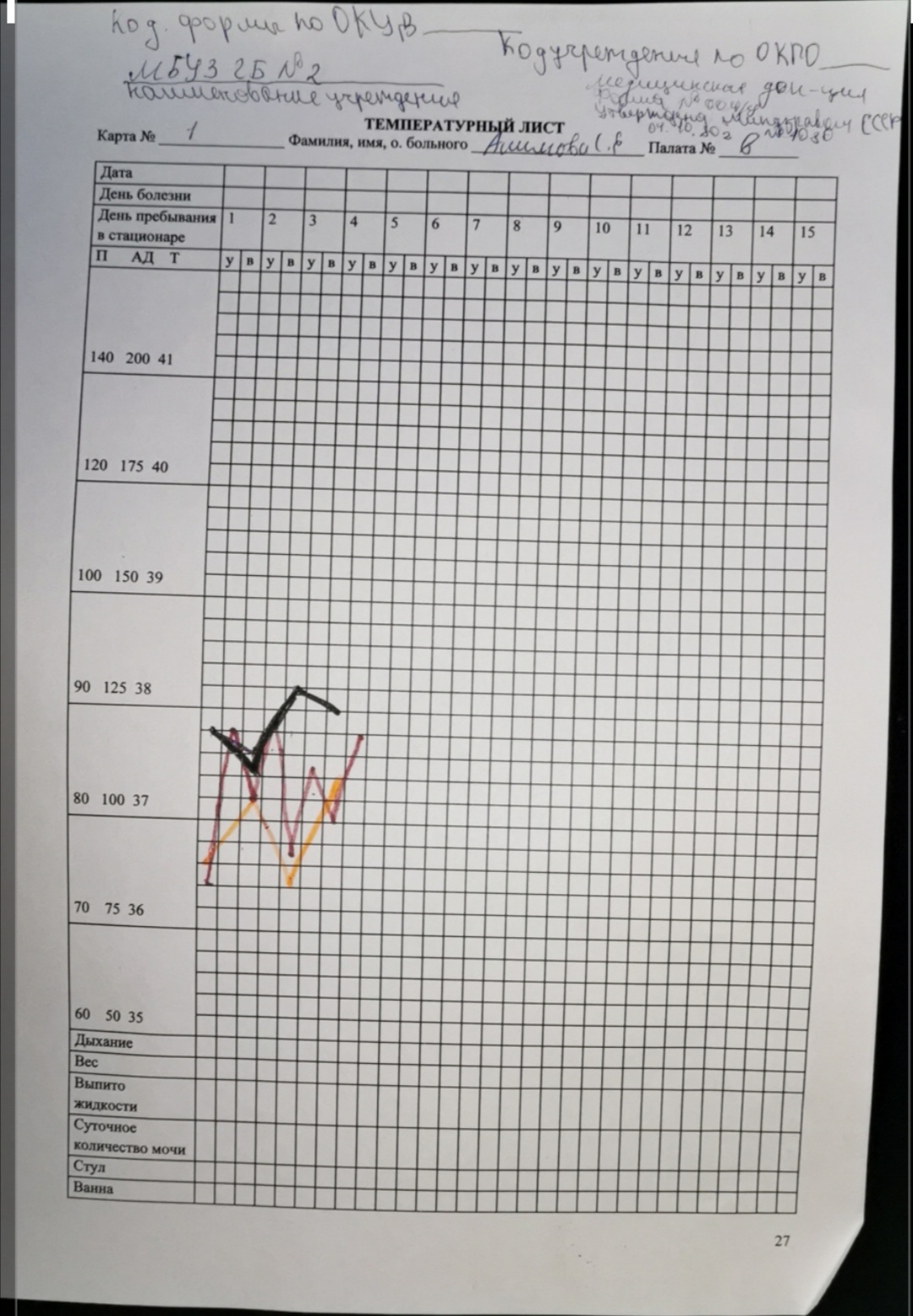 Код формы по ОКУД _______________________                                                             Код учреждения по ОКПО _________                                                                                     Медицинская документация                                                                                     Форма № 060/у                        КГБУЗ ККБ                                                        Утверждена Минздравом СССР               наименование учреждение                                         04.10.80 г. № 1030ЖУРНАЛучета инфекционных заболеванийНачат «01»   января    20 20 г.	 Окончен « ____ » ___________ 20 ___ г.Журнал учета антибактериальных  и дорогостоящих препаратовНаименование средства:   TetracyclinumЕдиница измерения: ___   упаковка__Приход Расход Журнал учета этилового спиртаНаименование средства:___Spiritus aethylicus_Единица измерения:              млПриход Расход Журнал учета сильнодействующих препаратовНаименование средства: Сlonazepam    Единица измерения:      упаковкаРасход Журнал  учета наркотических средствЛисток учета наркотических средствФИО больного     Шум Кира Андреевна№ истории болезни            20МАНИПУЛЯЦИОННЫЙ ЛИСТПроизводственной практики по профилю специальности«Технология оказания медицинских услуг»ПМ 04. Младшая медицинская сестра по уходу за больнымиобучающегося ___Буракова Ольга Витальевна____ФИОСпециальность  34.02.01 – Сестринское делоМетодический руководитель практики  ___________________      ________________________                                                                      подпись                              расшифровка подписиНепосредственный  руководитель практики ___________________      ________________________                                              подпись                               расшифровка подписиОбщий руководитель практики ___________________      _______________________                                                             подпись                              расшифровка подписиМ.П. организацииОТЧЕТ ПО ПРОИЗВОДСТВЕННОЙ ПРАКТИКЕФИО обучающегося Буракова Ольга Витальевнагруппы                208               специальности 34.02.01 – Сестринское делопроходившего (ей)  производственную практикус  18.05  по 30.05   2020 гза время прохождения практики мной выполнены следующие виды работ1.Цифровой отчетТекстовый отчет      Умения, которыми хорошо овладел обучающийся: кормление пациента естественным путем, антропометрия, мазок из зева и носа, применение грелки, пузыря со льдом, согревающего компресса, измерение АД, частичная санитарная обработка пациента, подсчет ЧДД, измерение пульса, постановка очистительной клизмы, проведение подкожной, внутрикожной и внутримышечной инъекции.       Что проделано самостоятельно: измерение АД, ЧДД, пульса, закапывание капель в нос, глаза, ухо, постановка газоотводной трубки, применение грелки, пузыря со льдом, согревающего компресса, постановка очистительной клизмы, антропометрия, мазок из зева и носа, частичная санитарная обработка пациента.  ______________________________________________________________________________________________________________________________________________________________________________________________________________________________________________________________________________________________________________________________________________________________________________________________________________________________________________________________________________________________________________________________________________________________________________________________________________________ Какая помощь  оказана  обучающемуся со стороны методического непосредственного руководителей практики:___________________________________________________________________________________________________________________________________________________________________________________________________________________________________________________________________________________________________________________________________________________________________________________________________________________________________________________________________________________________________________________________________________________________________________________________________________________________________________________________________________________________________________________________________________________________________________________________________________________________ замечания и предложения по практике:______________________________________________________________________________________________________________________________________________________________________________________________________________________________________________________________________________________________________________________________________Подпись обучающегося ____________________И.О. ФамилияОбщий руководитель практики ______________И.О. Фамилия                                                                                   (подпись)                                                            МП организации1.Поликлиника 2.Стационар: Приемное отделениеОтделение немедикаментозной терапииПост медицинской сестрыПроцедурный кабинетКлизменная№Наименование разделов и тем практикиНаименование разделов и тем практикиВсего часов№Наименование разделов и тем практикиНаименование разделов и тем практикиВсего часов№Наименование разделов и тем практикиНаименование разделов и тем практикиВсего часов1.Поликлиника Поликлиника 62.Стационар Стационар 602.1Приемное отделениеПриемное отделение62.2Пост медицинской сестрыПост медицинской сестры362.3Процедурный кабинетПроцедурный кабинет122.4Клизменная Клизменная 63.Дифференцированный зачетДифференцированный зачет6ИтогоИтого72Вид промежуточной аттестацииВид промежуточной аттестациидифференцированный зачетДатаСодержание и объем проведенной работыОценкаПодпись18.05Направления для проведения анализов2. Техника сбора мочи на общий анализ.Последовательность выполнения:Накануне исследования подготовьте стеклянную посуду с широким горлом.Подготовьте направление, в котором укажите: общий анализ мочи, ФИО пациента возраст, отделение, № палаты, поставьте дату и подпись. Обучите пациента технике сбора мочи на клинический анализ: Инструктаж пациента: накануне необходимо воздержаться от употребления большого количества моркови, свеклы, приема мочегонных средств, сульфаниламидов; нельзя менять питьевой режим за сутки до исследования; перед забором мочи провести туалет наружных половых органов. Утром, после подмывания выделить первую струю мочи в унитаз на счет «один», «два»; задержать мочеиспускание, поднесите банку и собрать в нее 150 - 200 мл мочи. Оставить емкость в ящике для анализов. Отправить емкости в лабораторию не позднее 9 ч.3. Техника сбора кала на копрологическое исследование.Подготовка пациента: - по назначению врача в течение 5 дней пациент получает специальную диету (Шмидта или Певзнера);- без специального назначения врача пациент придерживается своей обычной диеты, но запрещаются все продуктовые передачи.Последовательность выполнения:1.Подготовить емкость, оформить направление2.Проинструктировать пациента о порядке сбора калаИнструктаж пациента. Непосредственно после дефекации взять лопаткой для забора кала из нескольких участков 5-10 г кала без примесей воды и мочи и поместить в емкость. Емкость оставить на полу в специальном ящике в санитарной комнате.3.Собранный материал доставить в клиническую лабораторию.4.Полученные из лаборатории результаты подклеить в историю болезниПримечание: кал может быть доставлен в лабораторию не позднее 8 часов после сбора и храпения в прохладном месте.4. Мазок из зева и носа для бактериологического исследования.Алгоритм взятия содержимого носа для бактериологического исследованияПодготовка к процедуре1.Объяснить пациенту смысл и необходимость предстоящего исследования, сроки получения результата и получить согласие.	2.Провести гигиеническую обработку рук, надеть маску, перчатки.    3.Поставить стеклографом номер на пробирке, соответствующий номеру направления.    4.Установить пробирку в штатив.    Выполнение процедуры1.Сесть напротив пациента.2.Извлечь тампон из пробирки, придерживая его за пробку (пробирка остается в штативе).3.Свободной рукой приподнять кончик носа пациента, другой рукой ввести тампон легким вращательным движением в нижний носовой ход с одной, затем с другой стороны.4.Извлечь тампон из полости носа и ввести тампон в пробирку, не касаясь ее наружной поверхности.Завершение процедуры1.Снять перчатки, маску, сбросить в емкость для сбора отходов класса «Б». 2.Провести гигиеническую обработку рук.3.Доставить пробу в лабораторию в контейнере в течение 1 часа.Алгоритм взятия содержимого зева для бактериологического исследованияПодготовка к процедуре1.Объяснить пациенту смысл и необходимость предстоящего исследования, сроки получения результата и получить согласие.	2.Провести гигиеническую обработку рук, надеть маску, перчатки.    3.Поставить стеклографом номер на пробирке, соответствующий номеру направления.    4.Установить пробирку в штатив.    Выполнение процедуры	1.Сесть напротив пациента.2.Извлечь тампон из пробирки, придерживая его за пробку (пробирка остается в штативе).3.Взять шпатель в другую руку; попросить пациента слегка запрокинуть голову и открыть рот; надавить шпателем на корень языка.	4.Не касаясь тампоном слизистой оболочки полости рта и языка, провести тампоном по правой миндалине, затем – небной дужке, язычку, левой небной дужке, левой миндалине. При ясно локализованных очагах материал берется двумя тампонами в две пробирки: из очага и всех участков. 5.Извлечь тампон из полости рта, положить шпатель в лоток для использованного материала, ввести тампон в пробирку, не касаясь ее наружной поверхности. 6.Поставить пробирку в штатив для пробирок, затем штатив в бикс, уплотнив поролоном. Проверить соответствие номера пробирки с номером направления и Ф.И.О. пациента.Завершение процедуры1.Изделия медицинского назначения одноразового использования сбросить в емкость для сбора отходов класса «Б», многоразового - поместить в емкость для дезинфекции.2.Снять перчатки, маску, сбросить в емкость для сбора отходов класса «Б». Провести гигиеническую обработку рук.3.Доставить пробу в лабораторию в контейнере в течение 1 часа.5. Алгоритм подсчета дыхательных движений.Подготовка к процедуре:1.Предупредить пациента до проведения измерения (пациент должен спокойно посидеть или полежать). Психологически подготовить пациента к манипуляции, преднамеренно предупредив его, что будут определяться свойства пульса;2.Получить согласие.3.Провести гигиеническую обработку рук.4.Попросить пациента принять удобное положение и не разговаривать.5.Взять часы или секундомер.Выполнение процедуры:1.Положить пальцы правой руки на область лучезапястного сустава пациента, имитируя подсчет частоты пульса.2.Подсчитать частоту дыхательных движений грудной клетки за минуту, наблюдая за экскурсией грудной клетки у женщин или брюшной стенки у мужчин. 3.Обратить внимание на глубину и ритмичность дыхания.Завершение процедуры:1.Сообщить пациенту результаты исследования «пульса». 2.Провести гигиеническую обработку рук.3.Зарегистрировать частоту дыханий за минуту в температурном листе у.ф. № 004/у.Алгоритм измерение артериального пульса.Подготовка к процедуре:1.Предупредить пациента за 15 минут до проведения измерения (пациент должен спокойно посидеть или полежать). Уточнить у пациента понимание цели и хода исследования. Получить согласие.2.Провести гигиеническую обработку рук.3.Попросить пациента принять удобное положение (сидя).Выполнение процедуры:1.Предложить расслабить руку, при этом кисти и предплечье не должны быть «на весу».2.Прижать 2,3,4- м пальцами лучевые артерии на обеих руках пациента (1 палец находится со стороны тыла кисти), почувствовать пульсацию.3.Если при одновременном исследовании пульсовых волн появляются различия, то определение других его свойств проводят при исследовании той лучевой артерии, где пульсовые волны выражены лучше.4.Взять часы или секундомер.5.Определить ритм пульса в течение 30 секунд по интервалам между пульсовыми волнами. Если интервалы равные – пульс ритмичный, если промежутки между пульсовыми волнами различны – пульс аритмичный.6.С помощью часов или секундомера определить частоту пульса – количество пульсовых волн в 1 минуту. Нормальные показатели частоты пульса 60-80 уд/мин.Завершение процедуры:1.Сообщить пациенту результаты исследования.2.Провести гигиеническую обработку рук.3.Результаты занести в температурный лист у.ф. № 004/у.Алгоритм измерения артериального давления.Подготовка к процедуре1.Предупредить пациента за 15 минут до проведения измерения (пациент должен спокойно посидеть или полежать). Уточнить у пациента понимание цели и хода исследования. Получить согласие.2.Убедиться, что мембрана фонендоскопа и трубки целы, стрелка монометра на нуле, вентиль на груше завинчен.3.Выбрать правильный размер манжеты.4.Провести гигиеническую обработку рук.5.Попросить пациента принять удобное положение (лечь или сесть).Выполнение процедуры1.Уложить руку пациента в разогнутом положении (под локоть можно положить сжатый кулак кисти свободной руки или валик). Освободить руку от одежды.2.На обнаженное плечо пациента наложить манжету на 2 – 3 см выше локтевого сгиба (одежда не должна сдавливать плечо выше манжеты). Между плечом и манжетой должен проходить 1 палец.3.Вставить фонендоскоп в уши и одной рукой поставить мембрану фонендоскопа на область локтевого сгиба (место нахождения плевой артерии).4.Нагнетать воздух в манжетку до исчезновения пульсации на лучевой артерии (+ 20-30 мм. рт. ст. т.е. выше предполагаемого АД).5.Выпускать воздух из манжеты со скоростью 2-3 мм. рт. ст. в 1 секунду,постепенно открывая вентиль.6.Отметить цифру появления первого удара пульсовой волны на шкале манометра соответствующую систолическому АД.7.Продолжить выпускать воздух из манжеты отметить величину диастолического давления, соответствующую ослаблению или полному исчезновению тонов Короткова.8.Выпустить весь воздух из манжетки и повторить процедуру через 1 – 2 минуты.9.Сообщить пациенту результат измерения.Завершение процедуры1.Результат АД можно записать в виде дроби на листке бумаги, в числительном – систолическое давление, в знаменателе – диастолическое давление (АД 120/80 мм. рт. ст.).2.Надеть перчатки. Протереть мембрану фонендоскопа салфеткой, смоченной антисептиком, обработать манжету.3.Салфетку сбросить в емкость для отходов класса «Б». Снять перчатки, сбросить в емкость для отходов класса «Б». Провести гигиеническую обработку рук.4.Результаты занести в температурный лист у.ф. № 004/у.Алгоритм измерения температуры тела Подготовка к процедуре:1.Предупредить пациента до проведения измерения. Получить согласие.2.Провести гигиеническую обработку рук.3.Попросить пациента принять удобное положение.4.Предложить пациенту осушить подмышечную область салфеткой, салфетку сбросить в отходы класса «Б».5.Проверить, чтобы уровень ртутного столбика находился ниже отметки 35 °С.Выполнение процедуры:1.Поместить медицинский термометр в середину подмышечной впадины ртутным резервуаром на 7-10 минут. Пациент должен прижать руку к груди.2.Извлечь термометр из подмышечной впадины, отметить значение температуры тела, сообщить пациенту.Завершение процедуры:1.Стряхнуть термометр, до значения ртутного столбика ниже отметки 35 °С.2.Поместить термометр в емкость для дезинфекции.3.Провести гигиеническую обработку рук.4.Зарегистрировать значение температуры в температурном листе у.ф. № 004/у.6) Алгоритм проведения дуоденального зондирования.Подготовка к процедуре1.Объяснить пациенту цель и ход исследования, уточнить аллергоанамнез. Получить согласие на проведение процедуры.2.Промаркировать пробирки и направление для идентификации.3.Провести гигиеническую обработку рук. Надеть маску, перчатки.  4.Подготовить оснащение: из упаковки пинцетом достать дуоденальный зонд иположить в стерильный лоток.5.Обработать перчатки антисептическим раствором.Выполнение процедуры1.Измерить длину зонда (от мочки уха до резцов, от резцов до пупка и сделать метку №1, прибавить ширину ладони пациента (10-15 см), сделать метку №2).2.Предложить пациенту сесть, широко открыть рот. В руки пациенту дать полотенце.3.Смочить зонд стерильной водой и ввести за корень языка, затем постепенно с помощью глотательных движений до метки №1 (зонд в желудке). С помощью шприца с воздухом проверить местонахождение зонда. На свободный конец наложить зажим.4.Уложить пациента на кушетку (без подушки) на правый бок, под таз подложить валик, под правое подреберье - грелку.5.Снять зажим, свободный конец зонда опустить в пробирку на штативе на низкой скамейке рядом с кушеткой; выделяется мутное, светлое содержимое желудка.6.Предложить пациенту медленно заглатывать зонд до метки №2. Продолжительность заглатывания 40-60 мин.7.Зонд попадает в 12-перстную кишку и начинает выделяться золотисто-желтая жидкость. Это порция «А», дуоденальная желчь - (содержимое из 12-перстной кишки) - 15-40 мл за 20-30 минут.8.После первой порции ввести раздражитель с помощью шприца через зонд в теплом виде (для лучшего отхождения порции «В») - 30-50 мл 33% раствора сульфата магния или 40% раствора глюкозы.9.Уложить пациента на спину, наложить зажим на свободный конец зонда на 10 минут.10.Уложить пациента на правый бок, снять зажим, опустить зонд в пробирки поочередно выделяется темно-оливковая желчь. Это порция «В», пузырная	желчь - (из желчного пузыря) - 30-60 мл за 20-30 минут.11.Переложить зонд в следующие пробирки, когда начнет выделяться прозрачная, светло-желтая желчь. Это порция «С», печеночная желчь (из желчных протоков) - 15-20 мл за 20-30 мин.Завершение процедуры1.Извлечь зонд при помощи салфетки, дать пациенту прополоскать рот.2.Изделия медицинского назначения одноразового использования сбросить в емкость для сбора отходов класса «Б», многоразового - поместить в емкость для дезинфекции.3.Снять перчатки, маску, сбросить в емкость для сбора отходов класса «Б». Провести гигиеническую обработку рук.4.Отправить все пробирки в лабораторию с направлением (для выявления форменных элементов, простейших и т.д.).ДатаСодержание и объем проведенной работыОценкаПодпись19.05                                                                                              Код формы по ОКУД ________________                                  Код учреждения по ОКПО ___________ 		         Медицинская документация		                                                   форма № 003/у						         Утверждена Минздравом СССР_____КГБУЗ ККБ		                                      04.10.80 г. № 1030наименование учрежденияМЕДИЦИНСКАЯ КАРТА № 85стационарного больногоДата и время поступления   19.05.2020       10 час. 30 минДата и время выписки Отделение__ пульмонологическое                                      палата № 27Переведен в отделение _______________________________________________________Проведено койко-дней _______________________________________________________Виды транспортировки: на каталке, на кресле, может идти (подчеркнуть)Группа крови _____________________ Резус-принадлежность _____________________Побочное действие лекарств (непереносимость) __отрицает_________________________________________________________________________________                                        название препарата, характер побочного действия_________________________________________________________________________________1. Фамилия, имя, отчество Алимова Снежана Евгеньевна ________________________________________2.Пол   женский3. Возраст     30  (полных лет, для детей: до 1 года - месяцев, до 1 месяца – дней)4. Постоянное место жительства: город, село (подчеркнуть)_г.Красноярск, ул. Победы , д.22, кв.356                                         вписать адрес, указав для приезжих - область, район,                                                    телефон дочери 89233531517_                                         населенный пункт, адрес родственников и № телефона5. Место работы, профессия или должность   ООН-РН-УЧЕТ _________________________________________________________________________________для учащихся - место учебы; для детей - название детского учреждения, школы;_________________________________________________________________________________                        для инвалидов - род и группа инвалидности, иов – да, нет подчеркнуть6.Кем направлен больной   врачом Скорой Помощи 						название лечебного учреждения7. Доставлен в стационар по экстренным показаниям: да, нетчерез 72 часов после начала заболевания, получения травмы; госпитализирован в плановом порядке (подчеркнуть).8. Диагноз направившего учреждения   пневмония нижней доли правого легкого                      9. Диагноз при поступлении   пневмония нижней доли правого легкого                                       Медицинская документация	                            Форма № 058/у__КГБУЗ ККБ________________	                            Утверждена Минздравом       СССР                    наименование учреждения 	                                          04.10.80 г. № 1030ЭКСТРЕННОЕ ИЗВЕЩЕНИЕоб инфекционном заболевании, пищевом, остромпрофессиональном отравлении, необычной реакции на прививку1. Диагноз     педикулез		подтвержден лабораторно: да, нет (подчеркнуть)2. Фамилия, имя, отчество   Алимова Снежана Евгеньевна ________________________________ 3. Пол     женский4. Возраст (для детей до 14 лет - дата рождения) _18 лет5. Адрес, населенный пункт г.Красноярск________Кировский _______________район257   улица   Победы_________                                      дом № _22__        кв. №     132_                                                       ___индивидуальная_                               (индивидуальная, коммунальная, общежитие - вписать)6. Наименование и адрес места работы (учебы, детского учреждения)    РН-Учет                                                                 7. Даты:заболевания _19.05.2020первичного обращения (выявления) _19.05.2020установления диагноза _19.05.2020_____________________последующего посещения детского учреждения, школы_____________________________________________________________________________госпитализации __19.05.2020Оборотная сторона ф. № 058/у8. Место госпитализации _КГБУЗ ККБ9. Если отравление - указать, где оно произошло, чем отравлен пострадавший _________________________________________________________________________________________10. Проведенные первичные противоэпидемические мероприятия идополнительные сведения     противопедикулезная обработка, средство педикулен______________________________________________________________________________11. Дата и час первичной сигнализации (по телефону и пр.) в СЭС__19.05.2020____12ч. 30 мин                                       Фамилия сообщившего Алимова                                         Кто принял сообщение _Соколов И.А12. Дата и час отсылки извещения _19.05.2020____15часов 15 минут		Подпись пославшего извещение _МинкинаРегистрационный № _____________ в журнале ф. № ___________________санэпидстанции.		Подпись получившего извещение ____________________                                                                                                             Медицинская документация	                                                                                                                     Форма № 066/у		Утверждена Минздравом СССР	             КГБУЗ ККБ                                                                            04.10.80 г. № 1030     наименование учрежденияСТАТИСТИЧЕСКАЯ КАРТАвыбывшего из стационара1. Фамилия, имя, отчество Алимова Снежана Евгеньевна ________________________________________________________________________Пол 	Муж. Дата рождения___20.12.2001 	Жен. 	год, месяц, число2. Проживает постоянно (адрес) _г. Красноярск, ул. Победы д.22, кв. 13210. Диагноз стационара11. В случае смерти (указать причину):	I. Непосредственная причина смерти а) __________________________	(заболевание или осложнениеосновного заболевания)	Заболевание, вызвавшее или                б) __________________________	обусловившее непосредственную	причину смерти:	Основное заболевание указывается     в) __________________________	последним	II. Другие важные заболевания, способствовавшие
	смертельному исходу, но не связанные с заболеванием или его
	осложнением, послужившим   непосредственной   причиной   смерти.12. Хирургические операции13. Обследован на RW ". . ." 19 . . г. Результат _______________14. Инвалид Отечественной войны (подчеркнуть): да - 1, нет - 2			Подпись ___________________________Код формы по ОКУД __________  				                                                                                                                                                                  Код учреждения по ОКПО ________			                                                                                                                             Медицинская документация		                                                                                                                                Форма № 001/уУтверждена Минздравом СССР04.10.80 г. № 1030ЖУРНАЛучета приема больных и отказов в госпитализацииНачат "01" января  2020 г.  Окончен "___" _________ 20

№ 
п/пПоступлениеПоступление
ФИО
Дата   
рожденияПостоянное место жительства или адрес  родственников, близких и № телефонаКаким учреждением был    
направлен или    
доставленОтделение, 
в которое 
помещен  
больной

№ 
п/пдатачас
ФИО
Дата   
рожденияПостоянное место жительства или адрес  родственников, близких и № телефонаКаким учреждением был    
направлен или    
доставленОтделение, 
в которое 
помещен  
больной12345678119.05.202011:35Алимова Снежана Евгеньевна 20. 12.2001Г. Красноярск, ул. Победы, дом 257,кв 2379233310233 врачом скорой помощиТерапевтическое№ карты 
стационарного 
больного 
(истории родов)Диагноз  
направившего учрежденияВыписан, переведен в другой  стационар, умер 
(вписать и указать дату и   
название стационара, куда переведен)Отметка о 
сообщении 
родственникам илиучреждениюЕсли не был госпитализированЕсли не был госпитализированЕсли не был госпитализированПримечание№ карты 
стационарного 
больного 
(истории родов)Диагноз  
направившего учрежденияВыписан, переведен в другой  стационар, умер 
(вписать и указать дату и   
название стационара, куда переведен)Отметка о 
сообщении 
родственникам илиучреждениюуказать 
причину и
принятые 
мерыотказ в приеме  
первичный,
повторный 
(вписать)отказ в приеме  
первичный,
повторный 
(вписать)Примечание91011121313141585пневмония нижней доли легоголегкогосообщено дочери№ п/пДата и часы сообщения (приема) по телефону и дата отсылки (получения) первичного экстренного извещения, кто передал, кто принялНаименование лечебного учреждения, сделавшего сообщениеФамилия, имя, отчество больногоВозраст (для детей до 3 лет указать месяц и год рождения)Домашний адрес (город, село, улица, дом №, кв. №)Наименование места работы, учебы, дошкольного детского учреждения, группа, класс, дата последнего посещения1234567119.05.2020 14:00, 19.05.2020 15:45, Алимова МинкинаКГБУЗ ККБХудолей18 летг.Красноярск, ул. Ленина 118а кв 32РН-Учет   Дата заболеванияДиагноз и дата его установленияДата, место госпитализацииДата первичного обращенияИзмененный (уточненный) диагноз и дата его установленияДата эпид. обследования. Фамилия обследовавшегоСообщено о заболеваниях (в СЭС по месту постоянного жительства, в детское учреждение по месту учебы, работы и др.)Лабораторное обследование и его результатПримечание891011121314151619.05.2020пневмония19.05.2020КГБУЗ ККБ19.05.2020педикулез, 19.05.202019.05.2020, Алимова Сообщего о заболевании в СЭС2) Алгоритм обработки волосистой части головы при выявлении педикулеза.Подготовка к процедуре1.Сообщить пациенту о наличии педикулеза и получить согласие на обработку.2.Провести гигиеническую обработку рук.3.Надеть маску, дополнительный халат, фартук косынку, тапочки, перчатки.4.Усадить пациента на кушетку, покрытую одноразовой пеленкой.5.Укрыть плечи пациента клеенчатой пелериной.Выполнение процедуры1.Обработать волосы одним из дезинсектицидных растворов согласно инструкции к дезинсектицидному средству, следить, чтобы средство не попало в глаза пациента, для этого можно дать пациенту полотенце скрученное валиком, а волосы были равномерно обработаны средством.2.Выдержать экспозицию по инструкции препарата3.Промыть волосы теплой водой, затем с моющим средством (обработать кондиционером для облегчения расчесывания), осушить полотенцем.4.Перед пациентом на полу разложить листы бумаги (белой).5.Вычесать волосы частым гребнем, наклонив голову над белой бумагой, последовательно разделяя волосы на пряди и вычесывая каждую прядь (короткие волосы расчесывать от корней к кончикам, длинные от кончиков к корням).6.Осмотреть волосы пациента повторно. Убедиться, что вшей нет.Окончание процедуры1.Бумагу с пола аккуратно собрать в металлическую емкость и сжечь в вытяжном шкафу.2.Белье  и одежду пациента, спецодежду медсестры убрать в клеенчатый мешок и отправить в дезинфекционную камеру.3.Гребень, клеенчатую пелерину  обработать инсектицидным средством, промыть проточной водой, просушить.4.Обработать  помещение.5.Снять перчатки, сбросить в емкость для сбора отходов класса «Б».6.Провести гигиеническую обработку рук.7.Сделать отметку на титульном листе медицинской карты стационарного больного о выявленном педикулезе («Р») или в амбулаторной карте и в журнале осмотра на педикулез.8.Отправить экстренное извещение об инфекционном заболевании в ЦГСЭН(ф. № 058/у), зарегистрировать факт выявления педикулеза по месту жительства пациента.9.Повторить осмотр волосистой части головы пациента через семь дней. При необходимости — провести санитарную обработку.3) Алгоритм частичной санитарной обработки пациента, обтирание пациента.Подготовка к процедуре:1.Информировать пациента о предстоящей манипуляций и ходе ее выполнения.  Получить согласие.2.Отгородить пациента ширмой.3.Провести гигиеническую обработку рук, надеть маску, фартук, перчатки.Выполнение процедуры:1.Используя правила перемещения пациента в постели подложить одноразовые адсорбирующие подкладные пеленки под  верхнюю часть туловища пациента. 2.Одноразовой рукавицей смоченной в воде, обтереть пациенту шею, грудь, руки (живот и ноги прикрыты одеялом). (Нанести средство для сухой обработки на тело и обтереть пациенту шею, грудь, руки).3.Вытереть пациенту шею, грудь, руки полотенцем насухо и прикрыть  одеялом. 4.Используя правила перемещения пациента в постели подложить одноразовые адсорбирующие подкладные пеленки под  нижнюю  часть туловища пациента.5.Обтереть живот, спину, нижние конечности, осушить  и закрыть одеялом. Окончание процедуры1.Убрать ширму.2.Одноразовые рукавицы для мытья, одноразовые  подкладные пеленки погрузить в контейнер для дезинфекции и утилизации отходов класса «Б».3.Использованное полотенце и грязную одежду пациента убрать в клеенчатый мешок.4.Слить воду в канализацию, емкость продезинфицировать протиранием двукратно через 15 минут, или по инструкции препарата, помыть чистящим средством, прополоскать проточной водой, поставить на сушку.5.Клеенчатый фартук продезинфицировать протиранием двукратно через 15 минут, или по инструкции препарата (одноразовый фартук сбросить в емкость для сбора отходов класса «Б».).6.Снять перчатки, сбросить в емкость для сбора отходов класса «Б».7.Провести гигиеническую обработку рук.8.Результаты занести в температурный лист у.ф. № 004/у.4) Антропометрия.Алгоритм определения массы тела.Подготовка к процедуре:1.Вымыть руки, надеть перчатки, обработать рабочие поверхности по инструкции дезинфицирующего средства.2.Предупредить пациента до проведения измерения (Взвешивание взрослых пациентов проводится натощак утром, в одни и те же часы, после предварительного опорожнения мочевого пузыря и кишечника в нательном белье). Уточнить у пациента понимание цели и хода исследования. Получить  согласие.3.Провести гигиеническую обработку рук.4.Включить весы, уравновесить (весы должны находиться на ровной поверхности). На платформу весов положить одноразовую салфетку.Выполнение процедуры:1.Предложить пациенту осторожно встать в центре площадки на салфетку (без тапочек).2.Произвести взвешивание (зафиксировать результат).3.Предложить пациенту осторожно сойти с весов.4.Сообщить результат пациенту. 5.Записать данные взвешивания в температурный лист у.ф. № 004/у.Окончание процедуры:1.Надеть перчатки, одноразовую салфетку сбросить в емкость для отходов класса «Б».2.Поверхность весов обработать дважды с интервалом 15 минут или по инструкции дезинфицирующего средства. Обеспечивается профилактика грибковых заболеваний и инфекционная безопасность.3.Снять перчатки, сбросить в емкость для отходов класса «Б».4.Провести гигиеническую обработку рук.Алгоритм измерения роста пациента, в положении стоя.Подготовка к процедуре:1.Вымыть руки, надеть перчатки, обработать рабочие поверхности по инструкции дезинфицирующего средства.2.Предупредить пациента до проведения измерения. Уточнить у пациента понимание цели и хода исследования. Получить согласие.3.Провести гигиеническую обработку рук.4.Предложить пациенту снять верхнюю одежду и обувь.5.На основание ростомера положить одноразовую салфетку.Выполнение процедуры:1.Встать сбоку ростомера и поднять горизонтальную планку выше предполагаемого роста пациента.2.Предложить пациенту встать на основу ростомера так, чтобы пятки, ягодицы, лопатки и затылок касались вертикальной планки, а голова была в таком положении, чтобы козелок ушной раковины и наружный угол глазницы находились на одной горизонтальной линии.3.Планшетку ростомера опустить на темя пациента и определить  рост на шкале.4.Сообщить пациенту его рост.5.Предложить пациенту сойти с основы ростомера, придерживая в это время планку, чтобы не травмировать пациента.3.Планшетку ростомера опустить на темя пациента.4.К показателю на планке добавить расстояние от пола до скамейки ростомера.5.Сообщить пациенту его рост.6.Предложить пациенту встать со скамьи ростомера, при необходимости помочь ему.7.Записать данные измерения в температурный лист у.ф. № 004/у.Окончание процедуры:1.Надеть перчатки, одноразовую салфетку утилизировать в отходы класса «Б».2.Поверхность ростомера обработать дважды с интервалом 15 минут или по инструкции дезинфицирующего средства. Обеспечивается профилактика грибковых заболеваний и инфекционная безопасность.3.Снять перчатки, сбросить в емкость для отходов класса «Б».4.Провести гигиеническую обработку рук.20.0520.051) Алгоритм закапывание капель в глаза.Подготовка к процедуре1.Предупредить пациента о проведении манипуляции. Уточнить у пациента понимание цели и хода процедуры, получить его согласие.2.Провести гигиеническую обработку рук. Надеть перчатки.3.Приготовить капли по назначению врача, проверить срок годности, в стерильный лоток пинцетом положить стерильные марлевые шарики4.Помочь пациенту занять удобное положение.Выполнение процедуры1.Дать марлевые шарики в каждую руку пациенту (по возможности). Набрать в пипетку нужное количество капель, взять в левую руку марлевый шарик.2.Попросить пациента слегка запрокинуть голову, смотреть вверх и оттянуть ему марлевым шариком нижнее веко вниз.3.Закапать в конъюктивальную складку 2-3 капли (не подносить пипетку близко к конъюктиве).4.Попросить пациента закрыть глаза.5.Попросить пациента промокнуть вытекшие капли у внутреннего угла глаза.6.Повторить те же действия при закапывании в другой глаз (при назначении врача).7.Помочь пациенту занять удобное положение. Убедиться, что пациент не испытывает дискомфорта в связи с проведённой процедурой.Завершение процедуры1.Использованное одноразовое оборудование и материалы сбросить в емкость для сбора отходов класса «Б», многоразовое поместить в емкость для дезинфекции.2.Снять перчатки, сбросить в емкость для сбора отходов класса «Б». Провести гигиеническую обработку рук.3.Сделать запись о выполненной процедуре.2) Алгоритм закапывание сосудосуживающих капель в нос. Подготовка к процедуре1.Предупредить пациента о проведении манипуляции. Уточнить у пациента понимание цели и хода процедуры, получить его согласие.2.Провести гигиеническую обработку рук. Надеть перчатки.3.Приготовить капли по назначению врача, проверить срок годности, в стерильный лоток пинцетом положить стерильные марлевые шарики.4.Помочь пациенту занять удобное положение (сидя).Выполнение процедуры1.Дать марлевые шарики в каждую руку пациенту (по возможности). Набрать в пипетку лекарственное средство для одной ноздри – по назначению врача.2.Попросить пациента сесть, слегка запрокинув голову и склонить её (при закапывании в левую ноздрю - влево, в правую - вправо).1) Алгоритм закапывание капель в глаза.Подготовка к процедуре1.Предупредить пациента о проведении манипуляции. Уточнить у пациента понимание цели и хода процедуры, получить его согласие.2.Провести гигиеническую обработку рук. Надеть перчатки.3.Приготовить капли по назначению врача, проверить срок годности, в стерильный лоток пинцетом положить стерильные марлевые шарики4.Помочь пациенту занять удобное положение.Выполнение процедуры1.Дать марлевые шарики в каждую руку пациенту (по возможности). Набрать в пипетку нужное количество капель, взять в левую руку марлевый шарик.2.Попросить пациента слегка запрокинуть голову, смотреть вверх и оттянуть ему марлевым шариком нижнее веко вниз.3.Закапать в конъюктивальную складку 2-3 капли (не подносить пипетку близко к конъюктиве).4.Попросить пациента закрыть глаза.5.Попросить пациента промокнуть вытекшие капли у внутреннего угла глаза.6.Повторить те же действия при закапывании в другой глаз (при назначении врача).7.Помочь пациенту занять удобное положение. Убедиться, что пациент не испытывает дискомфорта в связи с проведённой процедурой.Завершение процедуры1.Использованное одноразовое оборудование и материалы сбросить в емкость для сбора отходов класса «Б», многоразовое поместить в емкость для дезинфекции.2.Снять перчатки, сбросить в емкость для сбора отходов класса «Б». Провести гигиеническую обработку рук.3.Сделать запись о выполненной процедуре.2) Алгоритм закапывание сосудосуживающих капель в нос. Подготовка к процедуре1.Предупредить пациента о проведении манипуляции. Уточнить у пациента понимание цели и хода процедуры, получить его согласие.2.Провести гигиеническую обработку рук. Надеть перчатки.3.Приготовить капли по назначению врача, проверить срок годности, в стерильный лоток пинцетом положить стерильные марлевые шарики.4.Помочь пациенту занять удобное положение (сидя).Выполнение процедуры1.Дать марлевые шарики в каждую руку пациенту (по возможности). Набрать в пипетку лекарственное средство для одной ноздри – по назначению врача.2.Попросить пациента сесть, слегка запрокинув голову и склонить её (при закапывании в левую ноздрю - влево, в правую - вправо).3.Приподнять кончик носа пациента и закапать в нижний носовой ход (не вводить пипетку глубоко в нос).4.Попросить пациента прижать пальцем крыло носа к перегородке сразу после закапывания капель и сделать лёгкие круговые движения, не отнимая пальца. 5.Марлевым шариком, при необходимости, промокнуть кожу после процедуры.6.Закапать капли во вторую ноздрю (при наличии назначения врача), повторив те же действия.7.Спросить у пациента об облегчении носового дыхания через 1-2 минуты.Завершение процедуры1.Использованное одноразовое оборудование и материалы сбросить в емкость для сбора отходов класса «Б», многоразовое поместить в емкость для дезинфекции.2.Снять перчатки, сбросить в емкость для сбора отходов класса «Б». Провести гигиеническую обработку рук.3.Сделать запись о выполненной процедуре.Алгоритм закапывание масляных капель в нос.  Подготовка к процедуре1.Предупредить пациента о проведении манипуляции.  Уточнить у пациента понимание цели и хода процедуры, получить его согласие.2.Провести гигиеническую обработку рук. Надеть перчатки.3.Приготовить капли по назначению врача, проверить срок годности, в стерильный лоток пинцетом положить стерильные марлевые шарики4.Помочь пациенту занять удобное положение (сидя или лежа). Выполнение процедуры1.Дать марлевые шарики в каждую руку пациенту (по возможности). Набрать в пипетку лекарственное средство для одной ноздри – по назначению врача.2.Попросить пациента сесть или лечь, запрокинув голову. 3.Приподнять кончик носа пациента и закапать в нижний носовой ход (не вводить пипетку глубоко в нос).4.Марлевым шариком, при необходимости, промокнуть кожу после процедуры.5.Закапать капли во вторую ноздрю (при наличии назначения врача), повторив те же действия.6.Спросить у пациента о том, ощутил ли он вкус капель во рту. Попросить пациента полежать несколько минут.Завершение процедуры1.Использованное одноразовое оборудование и материалы сбросить в емкость для сбора отходов класса «Б», многоразовое поместить в емкость для дезинфекции.2.Снять перчатки, сбросить в емкость для сбора отходов класса «Б». Провести3.Приподнять кончик носа пациента и закапать в нижний носовой ход (не вводить пипетку глубоко в нос).4.Попросить пациента прижать пальцем крыло носа к перегородке сразу после закапывания капель и сделать лёгкие круговые движения, не отнимая пальца. 5.Марлевым шариком, при необходимости, промокнуть кожу после процедуры.6.Закапать капли во вторую ноздрю (при наличии назначения врача), повторив те же действия.7.Спросить у пациента об облегчении носового дыхания через 1-2 минуты.Завершение процедуры1.Использованное одноразовое оборудование и материалы сбросить в емкость для сбора отходов класса «Б», многоразовое поместить в емкость для дезинфекции.2.Снять перчатки, сбросить в емкость для сбора отходов класса «Б». Провести гигиеническую обработку рук.3.Сделать запись о выполненной процедуре.Алгоритм закапывание масляных капель в нос.  Подготовка к процедуре1.Предупредить пациента о проведении манипуляции.  Уточнить у пациента понимание цели и хода процедуры, получить его согласие.2.Провести гигиеническую обработку рук. Надеть перчатки.3.Приготовить капли по назначению врача, проверить срок годности, в стерильный лоток пинцетом положить стерильные марлевые шарики4.Помочь пациенту занять удобное положение (сидя или лежа). Выполнение процедуры1.Дать марлевые шарики в каждую руку пациенту (по возможности). Набрать в пипетку лекарственное средство для одной ноздри – по назначению врача.2.Попросить пациента сесть или лечь, запрокинув голову. 3.Приподнять кончик носа пациента и закапать в нижний носовой ход (не вводить пипетку глубоко в нос).4.Марлевым шариком, при необходимости, промокнуть кожу после процедуры.5.Закапать капли во вторую ноздрю (при наличии назначения врача), повторив те же действия.6.Спросить у пациента о том, ощутил ли он вкус капель во рту. Попросить пациента полежать несколько минут.Завершение процедуры1.Использованное одноразовое оборудование и материалы сбросить в емкость для сбора отходов класса «Б», многоразовое поместить в емкость для дезинфекции.2.Снять перчатки, сбросить в емкость для сбора отходов класса «Б». ПровестиДатаСодержание и объем проведенной работыСодержание и объем проведенной работыОценкаОценкаПодписьПодписьгигиеническую обработку рук.Сделать запись о выполненной процедуре.3) Алгоритм закапывание капель в ухо.Подготовка к процедуре1.Предупредить пациента о проведении манипуляции. Уточнить у пациента понимание цели и хода процедуры, получить его согласие.2.Приготовить капли по назначению врача, проверить срок годности, подогреть лекарственный препарат до температуры тела на водяной бане (поставить флакон в ёмкость с горячей водой, температуру контролировать водным термометром).3.Провести гигиеническую обработку рук. Надеть перчатки.4.Выложить пинцетом в лоток стерильные марлевые шарики.  5.Помочь пациенту занять удобное положение (лежа на боку или сидя, наклонив голову в сторону). Выполнение процедуры1.Набрать в пипетку 2-3 капли лекарственного средства (в одно ухо – по назначению врача).2.Оттянуть ушную раковину назад и вверх и закапать 2-3 капли ухо.3.Повторить те же действия (при наличии назначения врача) при закапывании в другое ухо через несколько минут (чтобы не вытекло лекарственное средство).4.Помочь пациенту занять удобное положение. Убедиться, что пациент не испытывает дискомфорта в связи с проведённой процедурой.Завершение процедуры1.Использованное одноразовое оборудование и материалы сбросить в емкость для сбора отходов класса «Б», многоразовое поместить в емкость для дезинфекции.2.Снять перчатки, сбросить в емкость для сбора отходов класса «Б». Провести гигиеническую обработку рук.3.Сделать запись о выполненной процедуре.4) Алгоритм Кормление тяжелобольного с ложки и поильникаПодготовка к процедуре1.Предупредить пациента заранее (10-15 мин.) о предстоящем приеме пищи, рассказать о содержании блюд.2.Проветрить помещение.3.Провести гигиеническую обработку рук, надеть перчатки.4.Подготовить столик для кормления.5.Помочь занять пациенту высокое положение Фаулера (при невозможности – повернуть голову пациента на бок.)гигиеническую обработку рук.Сделать запись о выполненной процедуре.3) Алгоритм закапывание капель в ухо.Подготовка к процедуре1.Предупредить пациента о проведении манипуляции. Уточнить у пациента понимание цели и хода процедуры, получить его согласие.2.Приготовить капли по назначению врача, проверить срок годности, подогреть лекарственный препарат до температуры тела на водяной бане (поставить флакон в ёмкость с горячей водой, температуру контролировать водным термометром).3.Провести гигиеническую обработку рук. Надеть перчатки.4.Выложить пинцетом в лоток стерильные марлевые шарики.  5.Помочь пациенту занять удобное положение (лежа на боку или сидя, наклонив голову в сторону). Выполнение процедуры1.Набрать в пипетку 2-3 капли лекарственного средства (в одно ухо – по назначению врача).2.Оттянуть ушную раковину назад и вверх и закапать 2-3 капли ухо.3.Повторить те же действия (при наличии назначения врача) при закапывании в другое ухо через несколько минут (чтобы не вытекло лекарственное средство).4.Помочь пациенту занять удобное положение. Убедиться, что пациент не испытывает дискомфорта в связи с проведённой процедурой.Завершение процедуры1.Использованное одноразовое оборудование и материалы сбросить в емкость для сбора отходов класса «Б», многоразовое поместить в емкость для дезинфекции.2.Снять перчатки, сбросить в емкость для сбора отходов класса «Б». Провести гигиеническую обработку рук.3.Сделать запись о выполненной процедуре.4) Алгоритм Кормление тяжелобольного с ложки и поильникаПодготовка к процедуре1.Предупредить пациента заранее (10-15 мин.) о предстоящем приеме пищи, рассказать о содержании блюд.2.Проветрить помещение.3.Провести гигиеническую обработку рук, надеть перчатки.4.Подготовить столик для кормления.5.Помочь занять пациенту высокое положение Фаулера (при невозможности – повернуть голову пациента на бок.)6.Помочь пациенту, вымыть руки и осушить их, грудь пациента прикрыть салфеткой (при кормлении пациента в положении – лежа, голова повернута на бок, положить салфетку под голову и грудь).7.Обработать перчатки антисептическим раствором.Выполнение процедуры1.Наполнить ложку пищей на 2/3 объёма, прикоснуться к губам, поместить пищу на язык.2.Подождать, пока пациент проглотит пищу (повторять 1 и 2 пункты, пока пациент не насытится).3.Дать пациенту попить из поильника (по желанию пациента - давать пить в процессе кормления).Завершение процедуры1.Предложить пациенту прополоскать рот водой, или провести орошение полости рта, удалить салфеткой участки загрязнения пищей.2.Убрать салфетку в емкость для сбора грязного белья, убрать столик с посудой.3.Пациента на 20-30 минут оставить в положении Фаулера (по возможности), затем придать удобное положение.4.Емкость для сбора грязного белья увести в санитарную комнату.  5.Использованную посуду, прикроватный столик, поверхность прикроватной тумбочки обработать в соответствии с требованиями санэпидрежима. 6.Снять перчатки, сбросить в емкость для сбора отходов класса «Б».7.Провести гигиеническую обработку рук, сделать запись о проведенной процедуре.5) Правила одевания подгузника.Подготовка к процедуре1.По возможности установить доверительные отношения с пациентом, объяснить цель и ход процедуры, получить согласие на проведение. 2.Провести гигиеническую обработку рук, надеть маску, перчатки.3.Отгородить пациента ширмой. Открыть нижнюю часть тела.4.Снять использованный подгузник, сбросить в емкость для сбора отходов класса «Б».5.Подмыть пациента по алгоритму «Уход за наружными половыми органами и промежностью у женщин, мужчин».6.Дать коже просохнуть.Выполнение процедуры1.Повернуть пациента на бок, под ягодицы положить расправленный подгузник строго по середине.2.Повернуть пациента на спину, развести ноги.3.Подтянуть на живот переднюю часть подгузника, заднюю часть подгузника расправить вокруг бедер.4.Закрепить подгузник при помощи липучек спереди симметрично.  5.Расправить подгузник, чтобы не было складок. 6.Придать пациенту удобное положение.Завершение процедуры1.Убрать ширму.2.Перчатки, маску, сбросить в емкость для сбора отходов класса «Б».3.Провести гигиеническую обработку рук, сделать запись о проведенной процедуре.ДатаСодержание и объем проведенной работыОценкаПодпись21.051) Алгоритм бритье пациента.Подготовка к процедуре1.По возможности установить доверительные отношения с пациентом, объяснить цель и ход процедуры, получить согласие на проведение. 2.Провести гигиеническую обработку рук, надеть перчатки.3.Подготовить необходимое оборудование.4.Отгородить пациента ширмой. Выполнение процедуры1.Помочь пациенту занять положение   Фаулера. 2.На грудь пациента положить одноразовую непромокаемую пеленку.3.В емкость налить воду (температура 40-45°С)4.Намочить большую салфетку в воде, отжать положить ее на лицо пациента (щеки и подбородок) на 5-10 минут (женщинам не надо).5.Нанести крем для бритья равномерно на кожу лица по щекам и подбородку (женщине смочите лицо теплой водой в местах роста волос, не используя крем). 6.Побрить пациента, оттягивая кожу в направлении, противоположном движению станка в следующей последовательности: щеки, над верхней губой, под нижней губой, область шеи, под подбородком.7.Протереть лицо после бритья влажной салфеткой, затем осушить сухой промокательными движениями.8.Протереть лицо пациента салфеткой, смоченной лосьоном (женщине после лосьона нанести на кожу лица питательный крем).  9.Придать пациенту удобное положение в кровати.Завершение процедуры1.Убрать ширму.2.Емкость для сбора грязного белья увести в санитарную комнату.  3.Использованное одноразовое оборудование и материалы сбросить в емкость для сбора отходов класса «Б», многоразовое - поместить в емкость для дезинфекции.4.Обработать использованные поверхности в палате дезинфицирующим раствором.5.Снять перчатки, сбросить в емкость для сбора отходов класса «Б».6.Провести гигиеническую обработку рук, сделать запись о проведенной процедуре.№ п\пДата полученияПоставщик, номер накладнойКоличество препаратаФамилия получившегоподпись121.05.2020Аптека, №2451 упаковкаАлимова Алимова Дата выдачи№ постаКоличество препаратаПолучил Получил Отпустил подписьОстаток Дата выдачи№ постаКоличество препаратаФИОПодпись ФИОподписьОстаток 21.05.202051 упаковкаАлимова Снежана Евгеньевна Алимова Алимов Евгений Иванович Алимов0№ п\пДата полученияПоставщик, номер накладнойКоличество препаратаФамилия получившегоподпись120. 05.2020Аптека, № 150450Алимова Алимова Дата выдачиКоличество препаратаПолучил Получил Отпустил подписьОстаток Дата выдачиКоличество препаратаФИОПодпись ФИОподписьОстаток 21.05.2020450Алимова Снежана Евгеньевна .Алимова Мерзляков .Мерзляков 0№ п\пДата полученияПоставщик, номер накладнойКоличество препаратаФамилия получившегоподпись121.05.2020Аптека, № 1701 упаковка (20 табл.)Алимова Алимова Дата выдачи№ постаКоличество препаратаПолучил Получил Отпустил подписьОстаток Дата выдачи№ постаКоличество препаратаФИОПодпись ФИОподписьОстаток 21.05.202071 упаковка (50табл.)Минкина Е. Алимова Лазарев С.А.Лазарев0Приход Приход Приход Приход Расход Расход Расход Расход Расход датаОткуда получено, № документаКоличество ФИО, подписьДата выдачиФИО пациента, № истории болезниКоличество использованных ампулОстаток Подпись ответственных за хранение и выдачу21.05.20Аптека, 31Минкина Е. А. Минкина 21.05.2020Алимова С.Е 20№ п\пДата инъекцииЧасыНаименование, количествоПодпись м\сПодпись врача121.05.2012:00Atropinum, 20 мгАлимова ДатаСодержание и объем проведенной работыОценкаПодпись22.05.204) Алгоритм: подача судна пациенту.Подготовка к процедуре1.По возможности установить доверительные отношения с пациентом, объяснить цель и ход процедуры, получить согласие на проведение. 2.Провести гигиеническую обработку рук, надеть перчатки.3.Отгородить пациента ширмой. 4.Ополоснуть судно теплой водой, оставив в нем немного воды.5.Открыть нижнюю часть тела.Выполнение процедуры1.Попросить пациента согнуть ноги, и приподнять таз, или поверните пациента на бок (помочь пациенту).2.Под таз пациента положить непромокаемую одноразовую пеленку и подвести судно так, чтобы промежность оказалась над отверстием судна.3.Прикрыть пациента одеялом и оставить на некоторое время одного.4.По окончании дефекации попросить пациента приподнять таз, или повернуться на бок (помочь пациенту), правой рукой извлечь судно.  Завершение процедуры1.Осмотреть содержимое судна, вылить в унитаз, судно обработать в соответствии с требованиями санэпидрежима.  При наличии патологических примесей (слизи, крови и так далее), оставить содержимое судна до осмотра врачом. 2.Снять перчатки, сбросить в емкость для отходов класса «Б». Обработать   руки, надеть другую пару перчаток.3.Чистое судно поставить на скамеечку под кровать пациента или поместите в специально выдвигающееся устройство функциональной кровати. 4.Подготовить оборудование для подмывания и подмыть пациента.5.Убрать ширму.6.Снять перчатки, сбросить в емкость для сбора отходов класса «Б».7.Провести гигиеническую обработку рук, сделать запись о проведенной процедуре.Алгоритм: применение мочеприемника.Подготовка к процедуре1.По возможности установить доверительные отношения с пациентом, объяснить цель и ход процедуры, получить согласие на проведение. 2.Провести гигиеническую обработку рук, надеть перчатки.3.Попросить пациентов выйти из палаты (по возможности). Отгородить пациента ширмой. 4.Придать пациенту удобное положение (Фаулера). 5.Ополоснуть мочеприемник теплой водой, оставив в нем немного воды.6.Открыть нижнюю часть тела.7.Под таз пациента положить непромокаемую одноразовую пеленкуДатаСодержание и объем проведенной работыОценкаПодписьВыполнение процедуры1.Подать пациенту мочеприемник. Для обеспечения мочеиспускания можно открыть кран с водой. Звук льющейся воды рефлекторно вызывает мочеиспускание.2.Прикрыть пациента одеялом и оставить на некоторое время одного.3.По окончании мочеиспускания убрать мочеприемник, отодвинуть ширму.Завершение процедуры1.Осмотреть содержимое мочеприемника, вылить в унитаз, мочеприемник продезинфицировать, промыть с моющим средством, прополоскать проточной водой, просушить.2.Снять перчатки, сбросить в емкость для сбора отходов класса «Б». Обработать руки, надеть другую пару перчаток.3.Чистый мочеприемник поставить на скамеечку под кровать пациента или поместите в специально выдвигающееся устройство функциональной кровати. 4.Подготовить оборудование для подмывания и подмыть пациента.5.Убрать ширму.6.Снять перчатки, сбросить в емкость для сбора отходов класса «Б».7.Провести гигиеническую обработку рук, сделать запись о проведенной процедуре.5) Алгоритм: осуществление ухода за волосами.Подготовка к процедуре1.По возможности установить доверительные отношения с пациентом, объяснить цель и ход процедуры, получить согласие на проведение. 2.Провести гигиеническую обработку рук, надеть фартук, перчатки.3.Осмотреть голову пациента на предмет расчесов, распустить волосы (женщине).4.Приподнять пациенту плечи и спину, при невозможности, повернуть пациента на бок, подстелить под верхнюю часть тела непромокаемую одноразовую пеленку и поставить надувную ванночку для мытья волос, аккуратно и удобно уложить пациента на ванночку.Выполнение процедуры1.Смочить волосы водой, нанести шампунь и вспенить массирующими движениями.2.Смыть водой, при необходимости нанести шампунь повторно и снова тщательно смыть.3.Приподнять верхнюю часть тела пациента при невозможности, повернуть пациента на бок, на голову накинуть полотенце, убрать из-под плеч ванночку и пеленку.4.Осушить полотенцем лицо, уши и волосы пациента.5.Расчесать волосы (короткие от корней, длинные от кончиков к корням). Возможно, высушить волосы феном.Завершение процедуры1.Использованную непромокаемую одноразовую пеленку сбросить в емкость для сбора отходов класса «Б», полотенце в емкость для сбора грязного белья. Из надувной ванночки для мытья волос воду слить в канализацию, ванночку продезинфицировать, промыть с моющим средством, прополоскать проточной водой, просушить.2.Клеенчатый фартук продезинфицировать протиранием двукратно через 15 минут, или по инструкции препарата (одноразовый фартук сбросить в емкость для сбора отходов класса «Б».). Снять перчатки, сбросить в емкость для сбора отходов класса «Б».3.Провести гигиеническую обработку рук.4.Сделать запись о проведенной процедуре.ДатаСодержание и объем проведенной работыОценкаПодпись22.051) Алгоритм: кормление пациента через гастростому.Подготовка к процедуре1.Предупредить (если пациент адекватен) пациента заранее (10-15 мин.) о предстоящем приеме пищи, рассказать о содержании блюд.2.Проветрить помещение3.Провести гигиеническую обработку рук, надеть маску, перчатки.4.Придать пациенту положение Фаулера, рядом с пациентом положить непромокаемую салфетку. 5.Вскрыть упаковку с зондом.6.Обработать перчатки антисептическим раствором.7.Вставить заглушку в дистальный конец зонда.8.Облить конец зонда стерильным вазелиновым маслом и ввести в гастростому.Выполнение процедуры1.Снять заглушку с зонда и подсоединить к воронке. Слегка наклонить воронку и наполнить питательной смесью, температура которой 38-40 °С. 2.Медленно поднять воронку, держать прямо, когда пища опустится до устья воронки, следует опустить ее до уровня желудка и снова заполнить питательной смесью.   3.После кормления, промыть воронку кипячёной водой, отсоединить.4.Наложить зажим на зонд (или закрыть заглушкой) и зафиксировать зонд до следующего кормления, придать пациенту удобное положение.Завершение процедуры1.Убрать салфетку в емкость для сбора грязного белья.2.Пациенту рекомендовать не вставать с постели в течение 1,5-2 часов. 3.Емкость для сбора грязного белья увести в санитарную комнату.  4.Использованную посуду, воронку поверхность прикроватной тумбочки обработать в соответствии с требованиями санэпидрежима. 5.Перчатки, маску, сбросить в емкость для сбора отходов класса «Б».6.Провести гигиеническую обработку рук, сделать запись о проведенной процедуре.Алгоритм Кормление тяжелобольного через назогастральный зонд.  Подготовка к процедуре1.Предупредить (если пациент адекватен) пациента заранее (10-15 мин.) о 2.Предстоящем приеме пищи, рассказать о содержании блюд.3.Проветрить помещение4.Провести гигиеническую обработку рук, перчатки.5.Придать пациенту положение Фаулера, на грудь пациента положить непромокаемую салфетку. 6.Обработать перчатки антисептическим раствором.7.Убедиться, что зонд находится в желудке (метка на зонде или при помощи фонендоскопа и шприца Жане).Выполнение процедуры1.Набрать в шприц питательную смесь, предварительно приготовленную, удалить из шприца воздух. 2.Снять зажим/заглушку с зонда, подсоединить к зонду шприц с пищей.3.В   Ввести питательную смесь, перекрыть зонд, отсоединить использованный шприц, наложить зажим/заглушку. 4.Подсоединить шприц с водой, снять зажим, промыть зонд, перекрыть зонд, отсоединить использованный шприц, наложить зажим/заглушку. Завершение процедуры1.Использованный шприц Жане положить в емкость из-под пищи.2.Убрать салфетку в емкость для сбора грязного белья.3.Пациента на 20-30 минут оставить в положении Фаулера (по возможности), затем придать удобное положение.4.Емкость для сбора грязного белья увести в санитарную комнату.  5.Использованное одноразовое оборудование и материалы сбросить в емкость 6.для сбора отходов класса «Б», многоразовое – обработать в соответствии с требованиями санэпидрежима. Обработать поверхности.7.Снять перчатки сбросить в емкость для сбора отходов класса «Б».8.Провести гигиеническую обработку рук, сделать запись о проведенной процедуре.2) Алгоритм: применение грелки.Подготовка к процедуре1.Уточнить у пациента понимание цели и хода предстоящей процедуры.2.Провести гигиеническую обработку рук.3.Налить горячую воду (предварительно измерив ее температуру) в грелку 2\3-1\2 объёма.5.Выпустить воздух. Завинтить плотно пробкой.6.Перевернуть грелку пробкой вниз, чтобы убедиться, что пробка завинчена плотно, затем вернуть в исходное положение и обернуть пеленкой.Выполнение процедуры1.Если пациент без сознания или лишен чувствительности, то необходимо проверить температуру грелки на себе.2.Положить грелку на нужную область тела. Узнать через 5 минут об ощущениях пациента.3.Убрать грелку по истечении назначенного врачом времени (20 минут).Завершение процедуры1.Осмотреть кожу пациента. Накрыть пациента одеялом.2.Провести гигиеническую обработку рук.3.Надеть перчатки, обработать грелку, после экспозиции промыть ее проточной водой и повесить сушиться. Снять перчатки, сбросить в отходы класса «Б». Вымыть руки. 4.Сделать отметку в «Медицинской карте».3) Алгоритм: применение пузыря со льдом.Подготовка к процедуре1.Уточнить у пациента понимание цели и хода предстоящей процедуры. 2.Получить согласие на проведение.3.Вымыть руки.4.Приготовьте кусочки льда. 5.Положить пузырь на горизонтальную поверхность и вытеснить воздух. 6.Заполнить пузырь кусочками льда на 1/2 объема и налить один стакан холодной воды 14 – 16 C°. 7.Положить пузырь на горизонтальную поверхность и вытеснить воздух. 8.Завинтить крышку пузыря со льдом. 9.Обернуть пузырь со льдом полотенцем в четыре слоя (толщина прокладки не менее 2 см). Выполнение процедуры1.Положите пузырь со льдом на нужный участок тела.2.Оставьте пузырь со льдом на 20–30 минут. Периодически узнавать у пациента о самочувствии. Завершение процедуры1.Убрать пузырь со льдом. 2.Провести гигиеническую обработку рук.3.Надеть перчатки, обработать пузырь, после экспозиции промыть его проточной водой и положить сушиться. Снять перчатки, сбросить в отходы класса «Б». Вымыть руки.4.Сделать отметку в «Медицинской карте».4) Алгоритм: применение холодного компресса.Подготовка к процедуре1.Уточнить у пациента понимание цели и хода предстоящей процедуры. 2.Получить согласие на проведение.3.Провести гигиеническую обработку рук.4.Подстелить под голову пациента непромокаемую пелёнку.Выполнение процедуры1.Сложить оба полотенца в несколько слоев, положить в емкость с холодной водой.2.Отжать одно полотенце и расправить.3.Положить на нужный участок тела на 2–3 мин.4.Снять полотенце через 2-3мин. и погрузить его в холодную воду.5.Отжать второе полотенце, расправить и положить на кожу на 2-3 мин.6.Повторять процедуру в течение назначенного врачом времени (от 5 до 60 мин.). Интересоваться самочувствием пациента.Завершение процедуры1.Полотенце сбросить в емкость для сбора грязного белья. Воду слить в канализацию и обработать емкость.2.Провести гигиеническую обработку рук.5) Алгоритм: применение горячего компресса Подготовка к процедуре1.Уточнить у пациента понимание цели и хода предстоящей процедуры. 2.Получить согласие на проведение.3.Провести гигиеническую обработку рук.Выполнение процедуры1.Смочить ткань в горячей воде, хорошо отжать.2.риложить смоченную ткань к телу.3.Поверх ткани плотно наложить клеенку.4.Поверх клеенки положить грелку или теплую шерстяную ткань.5.Менять компресс каждые 10-15 мин.6.Повторять процедуру в течение назначенного врачом времени.  7.Интересоваться самочувствием пациента.Завершение процедуры1.Тканевую салфетку сбросить в емкость для сбора грязного белья. 2.Провести гигиеническую обработку рук.ДатаСодержание и объем проведенной работыОценкаПодпись23.051) Алгоритм: постановка согревающего компресса.Подготовка к процедуре1.Идентифицировать пациента, представиться, объяснить ход и цель процедуры. Убедиться в наличии у пациента добровольного информированного согласия на предстоящую процедуру. В случае отсутствия такового уточнить дальнейшие действия у врача.2.Обработать руки гигиеническим способом, осушить.3.Осмотреть кожные покровы.4.Подготовить салфетку нужного размера 6-8 слоев. Вырезать кусок компрессной клеёнки – на 2см больше салфетки со всех сторон. Приготовить ватную подушечку – на 2см больше компрессной клеёнки, сложить слои – вата, затем компрессная клеёнка, марлевая салфетка.5.Развести спирт и смочить салфетку в полуспиртовом растворе, слегка отжать и положить сверху компрессной клеёнки (правило «Лесенки» - каждый последующий слой должен быть больше предыдущего по периметру на 1,5 – 2см).Выполнение процедуры1.Все слои компресса положить на нужный участок кожи (салфетка, клеёнка, слой ваты).2.Зафиксировать компресс бинтом в соответствии с требованиями десмургии, чтобы он плотно прилегал к коже.3.Напомнить пациенту, что компресс поставлен на 4-6 часов (полуспиртовый).4.Проверить качество наложения компресса, для этого через 1,5-2 часа под компресс подсунуть палец и если салфетка сухая, то компресс надо переделать, если нет – подтянуть.5.Обработать руки гигиеническим способом, осушить.Окончание процедуры1.Снять компресс через положенное время, сбросить в емкость для отходов.2.Вытереть кожу и наложить сухую повязку.3.Обработать руки гигиеническим способом, осушить.4.Сделать отметку о выполнении процедуры и реакции пациента в «Медицинской карте стационарного больного».2) Алгоритм: введение мази в нос.Подготовка к процедуре1.Предупредить пациента о проведении манипуляции. Уточнить у пациента понимание цели и хода процедуры, получить его согласие.2.Провести гигиеническую обработку рук. Надеть перчатки.3.Приготовить мазь по назначению врача, проверить срок годности, в стерильный лоток пинцетом положить стерильные ватные турунды, марлевые шарики.Выполнение процедуры1.Дать марлевые шарики в каждую руку пациенту (по возможности). Выдавить на ватную турунду 0,5-0.7 см мази (если мазь во флаконе, воспользоваться стерильной стеклянной лопаточкой).2.Ввести ватную турунду вращательными движениями в нижний носовой ход (с одной стороны) на 10-15 минут.3.Извлечь турунду и положить её в ёмкость для использованного материала.4.Повторить предыдущие действия при введении мази в другой носовой ход.5.Марлевым шариком, при необходимости, удалить остатки мази с кожи после процедуры.6.Убедиться, что пациент не испытывает дискомфорта в связи с проведённой процедурой.Завершение процедуры1.Использованное одноразовое оборудование и материалы сбросить в емкость для сбора отходов класса «Б», многоразовое поместить в емкость для дезинфекции.2.Снять перчатки, сбросить в емкость для сбора отходов класса «Б». Провести гигиеническую обработку рук.3.Сделать запись о выполненной процедуре.3) Нанесение мази на кожу.Подготовка к процедуре1.Прочитать название мази.2.Сообщить пациенту необходимую информацию о лекарственном препарате.3.Помочь пациенту занять удобное для процедуры положение.4.Обработать руки на гигиеническом уровне, надеть перчатки.Выполнение процедуры1.Выдавить из тюбика на стеклянную лопаточку (шпатель) мазь (по назначению врача).2.Нанести мазь тонким слоем на кожу, пользуясь стеклянной лопаточкой (шпателем).3.Попросить пациента подержать поверхность кожи с нанесенной мазью 10-15 мин. открытой.4.Спросить пациента не испытывает ли он дискомфорта в связи с процедурой.5.Снять перчатки, обработать руки на гигиеническом уровне. III. Окончание процедуры1.Осмотрев кожу, убедитесь, что мазь впиталась в поверхность кожи.2.Использованные материалы (шпатель) погрузить в емкость для отходов класса «Б».3.Снять перчатки, погрузить в емкость для отходов класса «Б». Обработать   руки на гигиеническом уровне. Алгоритм действий при втирании мази:Подготовка к процедуре 1.Прочитать название препарата.2.Сообщить пациенту необходимую информацию о лекарственном средстве.3.Помочь пациенту занять удобное положение.	4.Спросить, не хочет ли пациент, чтобы его отгородили ширмой (если в палате находятся другие пациенты).5.Осмотреть участок кожи, на котором нужно втирать мазь.6.Обработать руки на гигиеническом уровне, надеть перчатки.Выполнение процедуры1.Нанести нужное для втирания количество мази на специальное приспособление.2.Втирать мазь легкими вращательными движениями в определенную врачом поверхность кожи до тех пор, пока не исчезнут следы мази (или по инструкции).3.Тепло укрыть пациента, если этого требует инструкция.Окончание процедуры1.Убедиться в том, что пациент не испытывает дискомфорта после проведенной процедуры.2.Использованные материалы (шпатель) погрузить в емкость для отходов класса «Б».3.Снять перчатки, погрузить в емкость для отходов класса «Б». Обработать   руки на гигиеническом уровне. 4) Уход за наружными половыми органами и промежностью у женщин, мужчин.Подготовка к процедуре1.По возможности установить доверительные отношения с пациентом, объяснить цель и ход процедуры, получить согласие на проведение. 2.Провести гигиеническую обработку рук, надеть маску, фартук, перчатки.3.Подготовить оборудование.4.Отгородить пациента ширмой. 5.Придать пациенту удобное положение (Фаулера). Открыть нижнюю часть тела.6.Попросить пациента согнуть ноги, и приподнять таз, или повернуть пациента на бок (помочь пациенту).7.Под таз пациента положить непромокаемую одноразовую пеленку, и поставить судно.8.Обработать перчатки антисептическим раствором.Выполнение процедуры1.Зажать салфетку корнцангом так, чтобы металлические части инструмента не касались кожи пациента.2.Поливайте раствором на половые органы, а салфеткой (зажатой корнцангом) производите движения сверху вниз (от половых органов к заднему проходу), меняя по мере загрязнения салфетки.3.Последовательность выполнения при обработке у женщин:лобок, большие половые губы, паховые складки, промежность, область анального отверстия (салфетки менять по мере загрязнения).4.Последовательность выполнения при обработке у мужчин:головка полового члена, тело, мошонка, паховые складки, область анального отверстия.5.Осушить область обработки в той же последовательности.Завершение процедуры1.Убрать судно и непромокаемую пеленку с кровати, придать пациенту удобное положение.  2.Убрать ширму.3.Использованное одноразовое оборудование и материалы сбросить в емкость для сбора отходов класса «Б», многоразовое поместить в емкость для дезинфекции.4.Перчатки, маску, сбросить в емкость для сбора отходов класса «Б».5.Провести гигиеническую обработку рук, сделать запись о проведенной процедуре.5) Алгоритм: уход за постоянным мочевым катетеромПодготовка к процедуре1.Идентифицировать пациента, представиться, объяснить ход и цель процедуры. Убедиться в наличии у пациента добровольного информированного согласия на предстоящую процедуру. В случае отсутствия такового уточнить дальнейшие действия у врача.2.Поставить ширму.3.Опустить изголовье кровати.4.Помочь пациенту занять положение на спине с согнутыми в коленях и разведенными ногами, предварительно положив под ягодицы пациента (пациентки) адсорбирующую пеленку.5.Обработать руки гигиеническим способом, осушить.6.Надеть перчатки.Выполнение процедуры1.Вымыть промежность водой с жидким мылом и просушить полотенцем.2.Вымыть марлевой салфеткой, а затем высушить проксимальный участок катетера на расстоянии 10 см.3.Осмотреть область уретры вокруг катетера: убедиться, что моча не подтекает.4.Осмотреть кожу промежности идентифицируя признаки инфекции (гиперемия, отечность, мацерация кожи, гнойное отделяемое).5.Убедиться, что трубка катетера приклеена пластырем к бедру и не натянута.6.Убедиться, что дренажный мешок прикреплен к кровати ниже ее плоскости.7.Снять с кровати пеленку (клеенку с пеленкой) и поместить ее в емкость для дезинфекции.Завершение процедуры1.Подвергнуть дезинфекции весь использованный материал.2.Снять перчатки, поместить их в емкость для дезинфекции.3.Обработать руки гигиеническим способом, осушить.4.Уточнить у пациента его самочувствие.5.Сделать соответствующую запись о выполненной процедуре в медицинской документации.ДатаСодержание и объем проведенной работыОценкаПодпись25.051) Алгоритм введение мази за нижнее веко стеклянной палочкой.Подготовка к процедуре1.Предупредить пациента о проведении манипуляции. Уточнить у пациента понимание цели и хода процедуры, получить его согласие.2.Провести гигиеническую обработку рук. Надеть перчатки.3.Приготовить мазь по назначению врача, проверить срок годности, в стерильный лоток пинцетом положить стерильные марлевые шарики, стеклянную палочку. 4.Помочь пациенту занять удобное положение.Выполнение процедуры1.Открыть флакон (тюбик), взять палочкой немного мази. Закрыть флакон.2.Дать марлевые шарики пациенту в каждую руку (по возможности). 3.Попросить пациента слегка запрокинуть голову, смотреть вверх и оттянуть ему марлевым шариком нижнее веко вниз.4.Заложить мазь за нижнее веко в направлении от внутреннего угла глаза к наружному (держать палочку мазью вниз).5.Вывести глазную палочку из конъюнктивального свода вращательным движением, по направлению к наружной спайке век, одновременно отпустить нижнее веко.6.Попросить пациента закрыть глаза.7.Попросить пациента удалить, вытекающую, из-под сомкнутых век мазь, или сделать это за него.8.При необходимости заложить мазь за нижнее веко другого глаза, повторив те же действия.9.Помочь пациенту занять удобное положение. Убедиться, что пациент не испытывает дискомфорта.  Завершение процедуры1.Использованное одноразовое оборудование и материалы сбросить в емкость для сбора отходов класса «Б», многоразовое поместить в емкость для дезинфекции.2.Снять перчатки, сбросить в емкость для сбора отходов класса «Б». Провести гигиеническую обработку рук.3.Сделать запись о выполненной процедуре.Алгоритм введение мази за нижнее веко из тюбикаПодготовка к процедуре1.Предупредить пациента о проведении манипуляции. Уточнить у пациента понимание цели и хода процедуры, получить его согласие.		2.Провести гигиеническую обработку рук. Надеть перчатки.		3.Приготовить мазь по назначению врача, проверить срок годности, в стерильный лоток пинцетом положить стерильные марлевые шарики. 4.Помочь пациенту занять удобное положение. 		Выполнение процедуры1.Дать марлевые шарики в каждую руку пациенту (по возможности). 2.Попросить пациента слегка запрокинуть голову, смотреть вверх и оттянуть ему ватным шариком нижнее веко вниз.3.Выдавить из тюбика мазь, продвигая её от внутреннего угла глаза к наружному так, чтобы мазь вышла за наружную спайку век. Отпустить нижнее веко, пациент должен закрыть глаза.4.Попросить пациента закрыть глаза.5.Попросить пациента удалить, вытекающую из-под сомкнутых век мазь или сделать это за него.6.При необходимости заложить мазь за нижнее веко другого глаза, повторить те же действия.7.Помочь пациенту занять удобное положение. Убедиться, что пациент не испытывает дискомфорта.  Завершение процедуры1.Использованное одноразовое оборудование и материалы сбросить в емкость для сбора отходов класса «Б», многоразовое поместить в емкость для дезинфекции.2.Снять перчатки, сбросить в емкость для сбора отходов класса «Б». Провести гигиеническую обработку рук.3.Сделать запись о выполненной процедуре.2) Алгоритм Катетеризация мочевого пузыря у мужчин.Подготовка к процедуре1.Предупредить пациента о проведении манипуляции. Уточнить у пациента понимание цели и хода процедуры, получить его согласие (если пациент контактен). Обеспечить изоляцию пациента. 2.Провести гигиеническую обработку рук, надеть маску, стерильные перчатки. 3.Попросить пациента лечь на спину, ноги согнуть в коленях и развести в стороны, при необходимости помочь пациенту.4.Подложить под ягодицы пациента адсорбирующую пеленку.5.Подготовить оснащение: стерильный лоток, лоток для использованного материала, 2 стерильных пинцета, стерильные: марлевая салфетка, тампоны, стерильное вазелиновое масло, раствор водного антисептика.6.Поставить между ног пациента емкость для сбора мочи. Взять стерильную салфетку, обернуть ею половой член ниже головки, отодвинуть крайнюю плоть.7.Взять пинцетом марлевый тампон, смочить в растворе водного антисептического раствора и обработать головку полового члена сверху вниз от мочеиспускательного канала к периферии, меняя тампоны, не менее двух раз, тампоны сбросить в лоток для использованного материала.8.Влить несколько капель стерильного вазелинового масла в открытое наружное отверстие мочеиспускательного канала.Выполнение процедуры1.Взять стерильным пинцетом, зажатый в правой руке, катетер на расстоянии 5-7 см от клюва (клюв опущен вниз).Обвести конец катетера над кистью и зажать между 4 и 5 пальцами (катетер над кистью в виде дуги). Облить конец катетера стерильным вазелиновым маслом на длину 20 см над лотком.2.Вводить катетер пинцетом, первые 4-5 см, фиксируя 1-2 пальцами левой руки головку полового члена.3.Перехватить пинцетом катетер еще на 3 - 5 см от головки и медленно погружать в мочеиспускательный канал на длину 19-20 см, опуская, одновременно, левой рукой половой член.4.Оставшийся конец катетера опустить над емкостью для сбора мочи.Завершение процедуры1.Извлечь катетер пинцетом, после прекращения мочевыделения струей, одновременно надавить на переднюю брюшную стенку над лобком левой рукой, для омывания уретры каплями мочи. Катетер поместить в емкость для сбора отходов класса «Б». 2.Салфетки поместить в емкость для сбора отходов класса «Б».  Лотки и пинцеты погрузить в емкости для дезинфекции. Адсорбирующую пеленку сбросить в емкость для сбора отходов класса «Б».3.Слить мочу из судна в канализацию, судно погрузить в емкость для дезинфекции.4.Снять перчатки, маску, поместить в емкость для сбора отходов класса «Б». 5.Провести гигиеническую обработку рук.6.Сделать запись о проведенной процедуре.3) Алгоритм катетеризации мочевого пузыря у женщин.Подготовка к процедуре1.Предупредить пациента о проведении манипуляции. Уточнить у пациента понимание цели и хода процедуры, получить его согласие (если пациент контактен). 2.Обеспечить изоляцию пациентки (поставить ширму).3.Провести гигиеническую обработку рук, надеть маску, перчатки. 4.Попросить пациентку лечь на спину, ноги согнуть в коленях и развести в стороны, при необходимости помочь пациентке. Подложить под ягодицы пациента адсорбирующую пеленку, поставить судно.5.Подготовил оснащение к подмыванию пациентки.6.Взять в левую руку емкость с раствором для подмывания, в правую -  корнцанг с салфетками. Подмыть пациентку движениями сверху вниз, последовательно от лобка к анальному отверстию, меняя салфетки. Осушить кожу в той же последовательности, сменить судно.7.Салфетки сбросить в емкость для сбора отходов класса «Б». Корнцанг в емкость для дезинфекции.8.Снять перчатки. Поместить в емкость для сбора отходов класса «Б». 9.Провести гигиеническую обработку рук. Надеть   стерильные перчатки.10.Подготовить оснащение для катетеризации: стерильный лоток, 2 стерильных пинцета, стерильные марлевые салфетки, стерильное вазелиновое масло, раствор водного антисептика.Выполнение процедуры1.Провести туалет половых органов:- раздвинуть левой рукой половые губы, правой рукой с помощью пинцета взять марлевые салфетки, смоченные в растворе антисептика на водной основе, и обработать отверстие мочеиспускательного канала движением сверху вниз между малыми половыми губами, использовать не менее двух салфеток.2.Сменить марлевую салфетку. Приложить марлевую салфетку, смоченную в растворе антисептика на водной основе к отверстию мочеиспускательного канала.  Сбросить салфетку и корнцанг в лоток для использованного материала.3.Сменить пинцет. Взять пинцетом клюв мягкого катетера на расстоянии 4-6 см от его конца. Обвести наружный конец катетера над кистью и зажать между 4 и 5 пальцами правой руки. Облить конец катетера стерильным вазелиновым маслом над лотком.4.Развести левой рукой половые губы, а правой ввести катетер пинцетом на 4-6 см, до появления мочи. Оставшийся конец катетера опустил в емкость для сбора мочи. Пинцет положить в лоток для использованного материала.5.После прекращения мочевыделения струей, извлечь катетер, одновременно надавливая на переднюю брюшную стенку над лобком левой рукой. Завершение процедуры1.Катетер поместить в емкость для сбора отходов класса «Б».  Лотки, и пинцеты погрузить в емкости для дезинфекции. Одноразовую пеленку поместить в емкость для сбора отходов класса «Б».  2.Снять перчатки, маску, поместить в емкость для сбора отходов класса «Б». 3.Провести гигиеническую обработку рук.4.Сделать запись о проведенной процедуре.4) Алгоритм оказания помощи пациенту в первом периоде лихорадки.1.Обеспечить постельный режим.2.Тепло укрыть пациента, к ногам положить грелку.3.Обеспечить обильное горячее питьё (чай, настой шиповника и др.).4.Контролировать физиологические отправления.5.Обеспечить постоянное наблюдение за пациентом.Алгоритм оказания помощи пациенту во втором периоде лихорадки.1.Следить за строгим соблюдением пациентом постельного режима.2.Обеспечить постоянное наблюдение за лихорадящим пациентом (контроль АД, пульса, температуры тела, за общим состоянием).3.Заменить теплое одеяло на легкую простыню.4.Давать пациенту (как можно чаще!) витаминизированное прохладное питье (морс, настой шиповника).5.На лоб пациента положить пузырь со льдом или холодный компресс, смоченный в растворе уксуса (2 столовых ложки на 0,5 литра воды) - при выраженной головной боли и для предупреждения нарушения сознания.6.При гиперпиретической лихорадке следует сделать прохладное обтирание, можно использовать примочки (сложенное вчетверо полотенце или холщовую салфетку, смоченные в растворе уксуса пополам с водой и отжатые, нужно прикладывать на 5-10 мин., регулярно их меняя).7.Периодически протирать слабым раствором соды ротовую полость, a губы смазывать вазелиновым маслом.8.Питание осуществлять по диете № 13.9.Следить за физиологическими отправлениями, подкладывать судно, мочеприёмник.10.Проводить профилактику пролежней.Алгоритм оказания помощи пациенту в третьем   периоде лихорадки при литическом снижении температуры тела.1.Создать пациенту покой.2.Контролировать   t°, АД, ЧДД, РS.3.Производить смену нательного и постельного белья.4.Осуществлять уход за кожей.5.Перевод на диету № 15, по назначению врача.6.Постепенно расширять режим двигательной активности.Алгоритм оказания помощи пациенту в третьем   периоде лихорадки при критическом снижении температуры тела.1.Вызвать врача2.Организовать доврачебную помощь:уложить пациента на ровную поверхность, убрать подушку из-под головы, приподнять ножной конец кровати;подать увлажненный кислород;контролировать АД, пульс, температуру;дать крепкий сладкий чай;укрыть пациента одеялами, к рукам и ногам пациента приложить грелки;следить за состоянием кожных покровов;следить за состоянием его нательного и постельного белья (по мере необходимости бельё нужно менять, иногда часто).3.Приготовить для п/к введению 10% раствор кофеин-бензоат натрия, кордиамин, 0,1% раствор адреналина, 1% раствор мезатона.4.Выполнить назначение врача.5) Алгоритм: смена постельного белья продольным способом.Подготовка к процедуре1.По возможности установить доверительные отношения с пациентом, объяснить цель и ход процедуры, получить согласие на проведение. 2.Подготовить комплект чистого белья, чистую простыню свернуть в продольный рулон.3.Провести гигиеническую обработку рук, надеть перчатки.4.Отгородить пациента ширмой. 5.Определить в палате «чистую» зону для чистого белье (стол, тумбочка). 6.Приготовить емкость для сбора грязного белья. Выполнение процедуры1.Снять с одеяла пациента пододеяльник, укрыть пациента пододеяльником на время смены белья.  Сложить одеяло и отложить его в «чистую» зону. 2.Убрать подушку из-под головы, снять с нее грязную наволочку, поместить в емкость для сбора грязного белья, надеть чистую и положить в чистую зону.3.Повернуть пациента на бок от себя так, чтобы больной оказался спиной к расстиланию простыни, другому специалисту контролировать положение пациента на кровати с целью профилактики падения, либо поднять поручень кровати. 4.Края грязной простыни высвободить из-под матраца, и скрутить валиком продольно в направлении спины пациента. Докрутив до тела лежащего, оставить грязную простыню, подоткнув ее под тело пациента. 5.Чистую простыню разложить на кровати и раскручивать в направлении спины пациента, избегая прямого контакта грязного и чистого постельного белья.6.Повернуть пациента сначала на спину, а затем на другой бок, другому специалисту контролировать положение пациента на кровати с целью профилактики падения, либо поднять поручень кровати. 7.Скрутить грязную простыню и сбросить ее в емкость для сбора грязного белья8.Раскрутить чистую простыню, тщательно разгладить, чтобы не было складок, заломов и других неровностей, подстелить подкладную пелёнку.9.Заправить края чистой простыни под матрац. 10.Под голову положить подушку.11.Надеть чистый пододеяльник на одеяло, убрать грязный пододеяльник в емкость для сбора грязного белья.12.Накрыть пациента одеялом с чистым пододеяльником. Убедиться, что больному комфортно. Поднять поручни кровати, при их наличии.Завершение процедуры1.Убрать ширму.2.Емкость для сбора грязного белья увезти в санитарную комнату.  3.Обработать поверхности в палате дезинфицирующим раствором.4.Снять перчатки, сбросить в емкость для сбора отходов класса «Б».5.Провести гигиеническую обработку рук, сделать запись о проведенной процедуре.Алгоритм: смена постельного белья поперечным способом.Подготовка к процедуре1.По возможности установить доверительные отношения с пациентом, объяснить цель и ход процедуры, получить согласие на проведение. 2.Подготовить комплект чистого белья, чистую простыню свернуть в поперечный рулон.3.Провести гигиеническую обработку рук, надеть перчатки.4.Отгородить пациента ширмой. 5.Определить в палате «чистую» зону для чистого белье (стол, тумбочка).  6.Приготовьте емкость для сбора грязного белья.Выполнение процедуры1.Снять с одеяла пациента пододеяльник, укрыть пациента пододеяльником на время смены белья.  Сложить одеяло и отложить его в «чистую» зону.2.Приподнять голову пациента, убрать подушку из-под головы, голову опустить, снять с подушки грязную наволочку, поместить в емкость для сбора грязного белья, надеть чистую наволочку и положить в чистую зону.3.Освободить края простыни из-под матраца4.Одной медицинской сестре \ брату приподнять пациента за голову и плечи, удерживая его, другому медработнику одной рукой скатать грязную простынь до середины кровати другой расстелить   чистую. 5.На чистую простыню положить подушку и опустить на нее голову пациента. 6.Согнуть пациенту ноги, попросить его приподнять таз (одна медицинская сестра приподнимет таз), другая медицинская сестра сдвигает грязную простыню к ногам пациента и расправляет чистую.7.Грязную простыню поместить в емкость для сбора грязного белья8.Раскрутить чистую простыню, тщательно разгладить, чтобы не было складок, заломов и других неровностей, подстелить подкладную пелёнку. 9.Заправить края чистой простыни под матрац. 10.Под голову пациента положить подушку.11.Надеть чистый пододеяльник на одеяло, убрать грязный пододеяльник в емкость для сбора грязного белья.12.Накрыть пациента одеялом с чистым пододеяльником. Убедиться, что пациенту комфортно. Поднять поручни кровати, при их наличии.Завершение процедуры1.Убрать ширму.2.Емкость для сбора грязного белья увести в санитарную комнату.  3.Обработать поверхности в палате дезинфицирующим раствором.4.Снять перчатки, сбросить в емкость для сбора отходов класса «Б».5.Провести гигиеническую обработку рук, сделать запись о проведенной процедуре.Алгоритм: смена нательного белья.Подготовка к процедуре1.По возможности установить доверительные отношения с пациентом, объяснить цель и ход процедуры, получить согласие на проведение. 2.Подготовить комплект чистого белья.3.Провести гигиеническую обработку рук, маску, перчатки.4.Отгородить пациента ширмой. 5.Определить в палате «чистую» зону для чистого белье (стол, тумбочка). 6.Приготовить емкость для сбора грязного белья.Выполнение процедуры1.Помочь пациенту сесть на край кровати, (по возможности), либо придать пациенту положение   Фаулера. 2.При повреждении конечности рубашку сначала снять со здоровой руки, затем с головы и в последнюю очередь с поврежденной руки, грязную рубашку поместить в емкость для сбора грязного белья.3.Укрыть пациента простыней.4.Помочь пациенту надеть чистую рубашку: сначала на поврежденную руку. 5.Помочь пациенту снять оставшееся белье: носки (в положении сидя), брюки, нижнее белье (в положении лежа), грязное белье поместить в емкость для сбора грязного белья.6.Помочь пациенту надеть чистое белье: нижнее белье и брюки начинают надевать сначала на поврежденную конечность.7.Придать пациенту удобное положение в кровати.Завершение процедурыУбрать ширму.1.Емкость для сбора грязного белья увести в санитарную комнату.  2.Обработать использованные поверхности в палате дезинфицирующим раствором.3.Снять перчатки, сбросить в емкость для сбора отходов класса «Б».4.Провести гигиеническую обработку рук, сделать запись о проведенной процедуре.26.051) Осуществление посмертного ухода.1.Установите ширму.2.Наденьте перчатки и фартук. 3.Положите тело на спину, уберите подушки. 4.Поместите конечности в нейтральное положение (руки вдоль тела). Уберите любые механические приспособления, например, шины. Трупное окоченение появляется через 2-4 часа после смерти.5.Полностью накройте тело простынёй, если Вы вынуждены отлучиться.6.Аккуратно закройте глаза, обеспечив легкое давление, в течение 30 сек. на опущенные веки.7.Раны с выделениями должны быть закрыты чистой непромокаемой пеленкой, надежно зафиксированы широкой липкой лентой во избежание протекания.8.Выясните у родственников, необходимо ли снять обручальное кольцо. 9.Заполните форму и обеспечьте сохранность ценностей. Украшения должны сниматься в соответствии с правилами лечебного учреждения в присутствии второй медсестры. Список украшений должен быть внесён в форму уведомления о смерти.10.Заполните формы, идентифицирующие пациента, и идентификационные браслеты. 11.Закрепите браслеты на запястье и лодыжке.12.Извещение о смерти должно заполняться в соответствии с правилами лечебного учреждения, которые могут предписывать закрепление данного документа на одежде пациента или простыне.13.Накройте тело простынёй. 14.Свяжитесь с санитарами для перевозки тела в морг. Родственники ещё раз могут проститься с умершим в похоронном зале после разрешения персонала морга.15.Снимите и утилизируйте перчатки и фартук в соответствии с местными правилами и вымойте руки.16.Все манипуляции должны быть документированы. Делается запись о религиозных обрядах. Фиксируются также данные о способе завертывания тела (простыни, мешок) и наложенных повязках (на раны, на отверстия).2) Алгоритм частичной санитарной обработки пациента, обтирание пациента.Подготовка к процедуре:1.По возможности информировать пациента о предстоящей манипуляций и ходе ее выполнения.  Получить согласие.2.Отгородить пациента ширмой.3.Провести гигиеническую обработку рук, надеть маску, фартук, перчатки.4.Приготовить моющий раствор.Выполнение процедуры:1.Подложить одноразовую подкладную пеленку под плечи и грудь пациента. 2.Одноразовой рукавицей, смоченной в воде, обтереть по массажным линиям лицо пациента: веки, лоб, щеки, нос, уши, область вокруг рта, подбородок. 3.Осушить полотенцем.4.Одноразовой рукавицей, смоченной в воде, обтереть пациенту шею, грудь, руки (живот и ноги прикрыты одеялом).5.Вытереть пациенту шею, грудь, руки полотенцем насухо и прикрыть одеялом. 6.Обтереть живот, спину, нижние конечности (от коленей - вверх, от коленей - вниз), осушить и закрыть одеялом. Окончание процедуры1.Убрать ширму.2.Одноразовые рукавицы для мытья, одноразовые подкладные пеленки погрузить в контейнер для дезинфекции и утилизации отходов класса «Б».3.Использованное полотенце убрать в клеенчатый мешок.4.Слить воду в канализацию, емкость продезинфицировать протиранием двукратно через 15 минут, или по инструкции препарата, помыть чистящим средством, прополоскать проточной водой, поставить на сушку.5.Клеенчатый фартук продезинфицировать протиранием двукратно через 15 минут, или по инструкции препарата (одноразовый фартук сбросить в емкость для сбора отходов класса «Б».).6.Снять перчатки, сбросить в емкость для сбора отходов класса «Б».7.Провести гигиеническую обработку рук.8.Результаты занести в температурный лист у.ф. № 004/у.3) Использование мочеприемника.Оснащение:1.Чистый мочеприемник. Ход процедуры:1.Обработайте руки. 2.Отделите трубку мочеприемника от катетера (дренажа). 3.Слейте мочу из использованного мочеприемника в унитаз, положите его в целлофановый пакет и отложите в сторону (утилизация в отходы класса «Б», в домашних условиях – в контейнер для мусора). 4.Соедините чистый мочеприемник с дренажом. 5.С помощью мерки проверьте размер стомы. 6.Обработайте руки. Примечание: можно порекомендовать пациенту сшить специальный мешочек для мочеприёмника и укрепить его на поясе. Уровень мочеприемника (а, следовательно, и мешочка) должен быть обязательно ниже уровня цистостомы. Поэтому чаще всего пациенты носят их в брюках. Обязательно предупредить пациента, что в случае признаков воспаления стомы (покраснение, гнойнички и т.д.), а также в случае задержки мочи, появления крови в моче срочно обратиться к врачу. Осуществление ухода за постоянным уретральным катетером.Оснащение: средства индивидуальной защиты, адсорбирующая пеленка, ватные или марлевые шарики, марлевые салфетки, емкость для воды, лейкопластырь, полотенце.Подготовка к процедуре1.Представиться пациенту, объяснить цель и ход предстоящей процедуры. Убедиться в наличии у пациента информированного согласия на предстоящую процедуру.2.Обеспечить конфиденциальность процедуры.3.Опустить изголовье кровати.4.Помочь пациенту занять положение на спине с согнутыми в коленях и разведенными ногами, предварительно положив под ягодицы пациента (пациентки) адсорбирующую пеленку.5.Обработать руки гигиеническим способом, осушить.6.Надеть перчатки. Выполнение процедуры1.Вымыть промежность водой с жидким мылом и просушить полотенцем.2.Вымыть марлевой салфеткой, а затем высушить проксимальный участок катетера на расстоянии 10 см 3.Осмотреть область уретры вокруг катетера: убедиться, что моча не подтекает.4.Осмотреть кожу промежности идентифицируя: признаки инфекции (гиперемия, отечность, мацерация кожи, гнойное отделяемое).5.Убедиться, что трубка катетера приклеена пластырем к бедру и не натянута.6.Убедиться, что дренажный мешок прикреплен к кровати ниже ее плоскости.7.Убрать адсорбирующую пеленку в отходы класса «Б».Окончание процедуры	1.Провести дезинфекцию использованного материала.2.Снять перчатки, поместить их в емкость для дезинфекции.3.Обработать руки гигиеническим способом, осушить.4.Сделать соответствующую запись о выполненной процедуре в медицинской документации.4) Алгоритм: мытье ног тяжелобольному в постели, стрижка ногтей.Подготовка к процедуре1.По возможности установить доверительные отношения с пациентом, объяснить цель и ход процедуры, получить согласие на проведение. 2.Провести гигиеническую обработку рук, надеть перчатки.3.Открыть ноги пациента.4.Попросить пациента согнуть ноги в коленях, при необходимости помочь пациенту.5.Подстелить одноразовую пеленку, поставить на нее таз с тёплой водой.Выполнение процедуры1.Помочь пациенту поставить ноги в таз с водой.2.Вымыть в тазу ноги пациента от коленей до стоп, используя индивидуальную губку и мыло (предварительно дать коже немного размякнуть в теплой воде).3.Вытереть ноги полотенцем, особенно тщательно - межпальцевые промежутки.4.При необходимости подстричь ногти. На ногах ногти подстригаются прямым срезом, на руках – закругленно.Завершение процедуры1.Полотенце поместить в емкость для сбора грязного белья. Использованную непромокаемую одноразовую пеленку и губку сбросить в емкость для сбора отходов класса «Б». Ножницы поместить в емкость для дезинфекции. Воду из таза слить в канализацию, таз продезинфицировать, промыть с моющим средством, прополоскать проточной водой, просушить.2.Снять перчатки, сбросить в емкость для сбора отходов класса «Б».3.Провести гигиеническую обработку рук.4.Сделать запись о проведенной процедуре.5) Утренний туалет больного (туалет полости рта, удаление корочек из носа, удаление ушной серы, обработка глаз, умывание лица.)Алгоритм: уход за полостью рта.Подготовка к процедуре1.По возможности установить доверительные отношения с пациентом, объяснить цель и ход процедуры, получить согласие на проведение. 2.Провести гигиеническую обработку рук, надеть маску, перчатки.3.Приготовить лоток с марлевыми шариками и часть залить антисептическим раствором.4.Помочь пациенту повернуть голову на бок, шею и грудь накрыть клеенкой, под подбородок подставить лоток.5.Попросить пациента сомкнуть зубы (снять зубные протез, если они есть).Выполнение процедуры1.Отодвинуть шпателем щёку пациента, и пинцетом с марлевым шариком, смоченным в антисептическом растворе, обработать каждый зуб от десны, начиная от коренных зубов к резцам, с наружной стороны, слева, затем справа, предварительно сменив шарик.2.Попросить пациента открыть рот и сменив марлевый шарик, обработать каждый зуб от десны, начиная от коренных к резцам, с внутренней стороны.3.Сменить марлевый шарик, и обработать язык.4.Помочь пациенту прополоскать рот или повести орошение с помощью грушевидного баллончика. Оттянуть шпателем угол рта, поочерёдно промыть левое, затем правое защечное пространство раствором.5.Вытереть кожу вокруг рта сухой салфеткой, смазать губы вазелином, трещины обработать 1% раствором бриллиантового зеленого.Завершение процедуры1.Использованные лотки, пинцеты, шпатель, марлевые шарики и салфетки поместить в соответствующие емкости для дезинфекции с последующей обработкой изделий многоразового использования и утилизацией в отходы класса «Б» – одноразового.2.Снять перчатки, маску, сбросить в емкость для сбора отходов класса «Б».3.Провести гигиеническую обработку рук.4.Сделать запись о проведенной процедуре.Алгоритм: обработка глаз.Подготовка к процедуре1.По возможности установить доверительные отношения с пациентом, объяснить цель и ход процедуры, получить согласие на проведение. 2.Провести гигиеническую обработку рук.3.Осмотреть глаза, оценить состояние.4.Приготовить лоток с марлевыми шариками и часть залить стерильным вазелиновым маслом, другую часть водным антисептическим раствором или стерильной водой, можно использовать разные мензурки для масла и раствора.Выполнение процедуры1.Протереть веки по направлению от наружного угла к внутреннему углу глаза шариком, смоченным в вазелиновом масле (шарики отдельно для каждого глаза).2.Протереть веки сухими ватным шариком в том же направлении (шарики отдельно для каждого глаза).3.Взять шарик, смоченный в антисептическом растворе или стерильной воде и протереть веки по направлению от наружного угла к внутреннему углу глаза (шарики отдельно для каждого глаза).4.Протереть веко сухим ватным шариком в том же направлении.Завершение процедуры1.Использованные лотки, пинцеты поместить в соответствующие емкости для дезинфекции. Марлевые шарики и салфетки сбросить в емкость для сбора отходов класса «Б».2.Снять перчатки, сбросить в емкость для сбора отходов класса «Б».3.Провести гигиеническую обработку рук.4.Сделать запись о проведенной процедуре.Алгоритм: обработка носовых ходов.Подготовка к процедуре1.По возможности установить доверительные отношения с пациентом, объяснить цель и ход процедуры, получить согласие на проведение. 2.Провести гигиеническую обработку рук, надеть перчатки.3.Налить вазелиновое масло в мензурку.4.Приготовить лоток с ватными турундами. Выполнение процедуры1.Взять турунду, смочить в вазелиновом масле, отжать о стенки мензурки.2.Ввести турунду вращательными движениями в носовой ход на 1-3 минуты.3.Извлечь турунду из носового хода вращательными движениями. При необходимости для очищения использовать несколько турунд.4.Обработать другой носовой ход тем же способом.Завершение процедуры1.Использованные лотки, пинцеты поместить в соответствующие емкости для дезинфекции. Ватные турунды сбросить в емкость для сбора отходов класса «Б». 2.Снять перчатки, сбросить в емкость для сбора отходов класса «Б».3.Провести гигиеническую обработку рук.4.Сделать запись о проведенной процедуре.Алгоритм: обработка наружного слухового прохода.Подготовка к процедуре1.По возможности установить доверительные отношения с пациентом, объяснить цель и ход процедуры, получить согласие на проведение. 2.Провести гигиеническую обработку рук, надеть перчатки.3.Налить в мензурку перекись водорода 3%.4.Приготовить лоток с ватными турундами. Выполнение процедуры1.Взять турунду, смочить в 3% раствор перекиси водорода, отжать о стенки мензурки.2.Оттянуть, левой рукой ушную раковину так, чтобы выровнять слуховой проход (к верху и кзади).3.Ввести турунду вращательными движениями в наружный слуховой проход на глубину не более 1 см. на 2-3 минуты.4.Извлечь турунду из слухового прохода вращательными движениями. При необходимости для очищения использовать несколько турунд.5.Обработать другой слуховой проход тем же способом.Завершение процедуры1.Использованные лотки, пинцеты поместить в соответствующие емкости для дезинфекции. Ватные турунды сбросить в емкость для сбора отходов класса «Б».2.Снять перчатки, сбросить в емкость для сбора отходов класса «Б».3.Провести гигиеническую обработку рук.4.Сделать запись о проведенной процедуре.Умывание пациента.Подготовка к процедуре1.По возможности установить доверительные отношения с пациентом, объяснить цель и ход процедуры, получить согласие на проведение.2. Подготовить необходимое оснащение.3.Провести гигиеническую обработку рук, надеть перчатки.Выполнение процедуры1. Придать пациенту положение Фаулера, накрыть ему грудь одноразовой пеленкой.2. Взять в руки полотенце, половину его смочить в емкости с теплой водой, отжать.3. Протереть полотенцем или рукавичкой лоб, веки, щеки, нос, подбородок, шею пациента.4. Осушить полотенцем лицо и шею пациента в той же последовательности промокательными движениями.5. Снять пеленку с груди пациента, сбросить в отходы класса «Б».6. Помочь пациенту занять удобное положение. Окончание процедуры1. Продезинфицировать предметы ухода за больным.2. Снять перчатки, провести гигиеническую обработку рук.3. Сделать запись о выполнении процедуры и реакции пациента.27.051) Алгоритм выполнения внутрикожной инъекции.Подготовка к процедуре1.Пригласить и проинформировать пациента, выяснить аллергоанамнез, получить согласие на проведение процедуры.2.Провести гигиеническую обработку рук в соответствии с алгоритмом.3.Надеть маску, надеть перчатки, обработать их антисептиком.4.Приготовить стерильный лоток со стерильными ватными шариками и стерильным пинцетом. Смочить ватные шарики спиртосодержащим антисептиком.5.Приготовить стерильный шприц (шприцы) к инъекции, положить его в стерильный лоток.6.Подготовить лекарственный препарат: свериться с листом врачебных назначений, проверить срок годности лекарственного средства, целостность ампулы; убедиться, что на ампуле то же название, что и на упаковке, визуально оценить лекарственное средство на предмет его пригодности. 7.Набрать лекарство из ампулы:Обработать шариком, смоченным спиртосодержащим антисептиком, узкую часть ампулы в направлении от широкой части к узкой.Пилочкой   надпилить (при необходимости) узкую   часть   ампулы, тем   же шариком обработать ампулу в месте спила повторно и вскрыть.  Взять ампулу указательным и средним пальцами, не задевая краев спила ампулы, ввести в ампулу иглу, большим и безымянным пальцами обхватить канюлю иглы;Перевернуть ампулу, держа ее на уровне глаз, набрать лекарство в шприц.8.Сменить иглу для инъекции, вытеснить воздух (не снимая колпачок).Выполнение процедуры1.Удобно усадить пациента.2.Обработать ватным шариком широкое инъекционное поле (площадью 15х15 см) движением сверху вниз.3.Обработать другим ватным шариком место инъекции (подождать пока кожа высохнет).4.Левой рукой фиксировать кожу легким натяжением, обхватив предплечье снизу.5.Правой рукой ввести иглу (срез иглы направлен вверх) под углом 5 ° под роговой слой кожи, только срез иглы, (указательным пальцем фиксируют канюлю иглы).6.Слегка приподнять кверху срез иглы, левую руку переместить на поршень и ввести медленно лекарство.7.На месте инъекции образуется папула в виде «лимонной корочки».8.Быстрым движением правой руки вывести иглу.Окончание процедуры1.Использованную иглу сбросить в непрокалываемый контейнер «отходы класса «Б», используя иглосъемник.2.Использованные шприцы, ватные шарики поместить в соответствующие ёмкости для дезинфекции «отходы класса «Б», имеющие специальную маркировку.3.Пустые ампулы утилизируют в соответствии с требованиями СП 2.1.7.2790- 10 "Санитарно-эпидемиологические требования к обращению с медицинскими отходами".4.Использованные лотки и пинцет поместить в соответствующие ёмкости для дезинфекции. 5.Снять перчатки, сбросить в емкость для сбора отходов класса «Б». Провести гигиеническую обработку рук.2) Алгоритм выполнения подкожной инъекции.Подготовка к процедуре1.Пригласить и проинформировать пациента, выяснить аллергоанамнез, получить согласие на проведение процедуры.2.Провести гигиеническую обработку рук в соответствии с алгоритмом.3.Надеть маску, надеть перчатки, обработать их антисептиком.4.Приготовить стерильный лоток со стерильными ватными шариками и стерильным пинцетом. Смочить ватные шарики спиртосодержащим антисептиком.5.Приготовить стерильный шприц (шприцы) к инъекции, положить его в стерильный лоток.6.Подготовить лекарственный препарат: свериться с листом врачебных назначений, проверить срок годности лекарственного средства, целостность ампулы; убедиться, что на ампуле то же название, что и на упаковке, визуально оценить лекарственное средство на предмет его пригодности. 7.Набрать лекарство из ампулы:Обработать шариком, смоченным спиртосодержащим антисептиком, узкую часть ампулы в направлении от широкой части к узкой.Пилочкой   надпилить (при необходимости) узкую   часть   ампулы, тем   же шариком обработать ампулу в месте спила повторно и вскрыть.  Взять ампулу указательным и средним пальцами, не задевая краев спила ампулы, ввести в ампулу иглу, большим и безымянным пальцами обхватить канюлю иглы;Перевернуть ампулу, держа ее на уровне глаз, набрать лекарство в шприц.8.Сменить иглу для инъекции, вытеснить воздух (не снимая колпачок).Выполнение процедуры1.Придать пациенту удобное положение.2.Пропальпировать место инъекции. 3.Обработать перчатки спиртосодержащим антисептиком.4.Обработать ватным шариком широкое инъекционное поле (площадью 15х15 см) движением сверху вниз.5.Обработать другим ватным шариком место инъекции (вкола).6.Левой рукой (1,2,3 пальцами) собрать участок кожи наружной поверхности плеча в треугольную складку основанием вниз.7.Держа шприц в правой руке быстрым движением ввести иглу в основание складки срезом вверх на 2/3 длины снизу-вверх под углом 45 градусов к поверхности кожи.8.Отпустить складку, освободившуюся руку перенести на поршень, медленно ввести лекарственное средство.9.Прижать к месту инъекции стерильный ватный шарик, быстрым движением извлечь иглу.Окончание процедуры1.Использованную иглу сбросить в непрокалываемый контейнер «отходы класса «Б», используя иглосъемник.2.Использованные шприцы, ватные шарики поместить в соответствующие ёмкости для дезинфекции «отходы класса «Б», имеющие специальную маркировку.3.Пустые ампулы утилизируют в соответствии с требованиями СП 2.1.7.2790-10 "Санитарно-эпидемиологические требования к обращению с медицинскими отходами".4.Использованные лотки и пинцет поместить в соответствующие ёмкости для дезинфекции. 5.Снять перчатки, сбросить в емкость для сбора отходов класса «Б». Провести гигиеническую обработку рук.3) Алгоритм выполнения внутривенной инъекции.Подготовка к процедуре1.Пригласить и проинформировать пациента, выяснить аллергоанамнез, получить согласие на проведение процедуры.2.Провести гигиеническую обработку рук в соответствии с алгоритмом.3.Надеть маску, надеть перчатки, обработать их антисептиком.4.Приготовить стерильный лоток со стерильными ватными шариками и стерильным пинцетом. Смочить ватные шарики спиртосодержащим антисептиком.5.Приготовить стерильный шприц (шприцы) к инъекции, положить его в стерильный лоток.6.Подготовить лекарственный препарат: свериться с листом врачебных назначений, проверить срок годности лекарственного средства, целостность ампулы; убедиться, что на ампуле то же название, что и на упаковке, визуально оценить лекарственное средство на предмет его пригодности. 7.Набрать лекарство из ампулы:Обработать шариком, смоченным спиртосодержащим антисептиком, узкую часть ампулы в направлении от широкой части к узкой.Пилочкой   надпилить (при необходимости) узкую   часть   ампулы, тем   же шариком обработать ампулу в месте спила повторно и вскрыть.  Взять ампулу указательным и средним пальцами, не задевая краев спила ампулы, ввести в ампулу иглу, большим и безымянным пальцами обхватить канюлю иглы;Перевернуть ампулу, держа ее на уровне глаз, набрать лекарство в шприц.8.Сменить иглу для инъекции, вытеснить воздух (не снимая колпачок).Выполнение процедуры1.Удобно усадить или уложить пациента. 2.Положить клеенчатую подушечку под локтевой сгиб пациенту. 3.Наложить венозный жгут пациенту на 10 см. выше локтевого сгиба.4.Попросить пациента 5-6 раз сжать и разжать кулак, оставив пальцы сжатыми.5.Пропальпировать вены локтевого сгиба у пациента, выбрать наиболее наполненную и наименее смещающуюся подкожную вену.6.Надеть очки.7.Обработать перчатки спиртсодержащим антисептиком.8.Обработать ватным шариком широкое инъекционное поле (площадью 15х15 см) движением снизу-вверх.9.Обработать другим ватным шариком место инъекции (вкола).10.Большим пальцем левой руки натянуть кожу вниз, ниже места венепункции на 2-3 см.11.Держа иглу в правой руке (срез иглы направлен вверх), осторожно ввести иглу на 1/3 длины сбоку вены, параллельно ей.12.Проколоть осторожно стенку вены, пока не появится ощущение пустоты.13.Потянуть поршень на себя, в шприце должна появиться кровь.14.Развязать жгут, еще раз проверить положение иглы.15.Не меняя положение шприца, медленно ввести лекарственный препарат.16.Прижать к месту инъекции стерильный ватный шарик, быстрым движением извлечь иглу, попросить пациента согнуть руку в локтевом суставе на 3-5 минут.Окончание процедуры1.Использованную иглу сбросить в непрокалываемый контейнер «отходы класса «Б», используя иглосъемник.2.Использованные шприцы, ватные шарики поместить в соответствующие ёмкости для дезинфекции «отходы класса «Б», имеющие специальную маркировку.3.Пустые ампулы утилизируют в соответствии с требованиями СП 2.1.7.2790-10 "Санитарно-эпидемиологические требования к обращению с медицинскими отходами".4.Использованный жгут, клеенчатую подушечку и очки обработать тканевыми салфетками, смоченными дезинфицирующим раствором, двукратно, с интервалом 15 минут (или по инструкции).5.Использованные лотки и пинцет поместить в соответствующие ёмкости для дезинфекции. 6.Снять перчатки, маску, сбросить в емкость для сбора отходов класса «Б». 7.Провести гигиеническую обработку рук.28.051) Алгоритм разведения антибиотика и выполнения внутримышечной инъекции.1.Пригласить и проинформировать пациента, выяснить аллергоанамнез, получить согласие на проведение процедуры.2.Провести гигиеническую обработку рук в соответствии с алгоритмом.3.Надеть маску, надеть перчатки. 4.Приготовить стерильный лоток со стерильными ватными шариками и стерильным пинцетом. Смочить ватные шарики спиртосодержащим антисептиком.5.Приготовить стерильный шприц (шприцы) к инъекции, положить его в стерильный лоток.6.Подготовить лекарственный препарат: свериться с листом врачебных назначений, проверить срок годности лекарственного средства, целостность ампулы; убедиться, что на ампуле то же название, что и на упаковке, визуально оценить лекарственное средство на предмет его пригодности. 7.Разведение антибиотика:Первым шариком обработать наружную крышку флакона с лекарственным препаратом (порошком).Нестерильным пинцетом вскрыть центральную часть металлической крышки флакона (при необходимости).Обработать резиновую пробку флакона вторым ватным шариком.Обработать ватным шариком ампулу и вскрыть ее.Набрать в шприц из ампулы необходимое количество растворителя по инструкции антибактериального препарата (разведение 1:1, или 1:2), удалить из шприца пузырьки воздухаПод углом 90 ° ввести иглу во флакон с лекарственным средством (порошком), проколов резиновую пробку.Выпустить растворитель во флакон с порошком антибиотика, придерживая канюлю иглы.Снять иглу вместе с флаконом с подыгольного конуса, соблюдая инфекционную безопасность. Шприц положить в стерильный лоток, соблюдая инфекционную безопасность.Аккуратно перемешать лекарственное средство во флаконе до полного его растворения и иглу снова присоединить к подыгольному конусу, не вынимая из флакона.Поднять флакон вверх дном и набрать содержимое флакона или его часть (по назначению врача) в шприц.Сменить иглу, вытеснить воздух из шприца, не снимая колпачок с иглы.Готовый шприц положить в стерильный лоток.Выполнение процедуры1.Придать пациенту удобное положение (лежа на животе).2.Пропальпировать место инъекции. 3.Обработать перчатки спиртосодержащим антисептиком.4.Обработать ватным шариком широкое инъекционное поле (площадью 15х15 см) движением сверху вниз.5.Обработать другим ватным шариком место инъекции. 6.Держа шприц в правой руке (срез иглы направлен вниз) под углом 90 градусов к поверхности кожи, ввести иглу одномоментно в мышцу, глубоко на 2/3 длины иглы.7.Ввести медленно лекарственное средство.8.Прижать к месту инъекции стерильный ватный шарик, быстрым движением извлечь иглу.Завершение процедуры1.Изделия медицинского назначения одноразового использования сбросить в емкость для сбора отходов класса «Б», многоразового - поместить в емкость для дезинфекции.2.Снять перчатки, маску, сбросить в емкость для сбора отходов класса «Б». 3.Провести гигиеническую обработку рук.4.Сделать запись о выполненной процедуре.2) Алгоритм выполнения внутривенной капельной инъекции.Подготовка к процедуре1.Пригласить и проинформировать пациента, выяснить аллергоанамнез, получить согласие на проведение процедуры.2.Провести гигиеническую обработку рук в соответствии с алгоритмом.3.Надеть маску, надеть перчатки.4.Приготовить стерильный лоток со стерильными ватными шариками и стерильным пинцетом. Смочить ватные шарики спиртосодержащим антисептиком.5.Подготовить лекарственный препарат: свериться с листом врачебных назначений, проверить срок годности лекарственного средства, целостность ампулы, убедиться, что на ампуле то же название, что и на упаковке, визуально оценить лекарственное средство на предмет его пригодности. 6.Первым шариком обработать наружную крышку флакона с лекарственным средством, нестерильным пинцетом вскрыть центральную часть металлической крышки флакона (при необходимости) и обработать резиновую пробку флакона вторым ватным шариком.7.Проверить целостность упаковки и срок стерильности системы для инфузии. 8.Вскрыть пакет с системой, взять ее в руки.9.Закрыть зажим на системе, снять колпачок с иглы для флакона, ввести иглу до упора во флакон.10.Перевернуть флакон вверх дном и закрепить на штативе, открыть воздуховод.11.Заполнить баллон системы до середины при помощи нажатия на него. 12.Снять инъекционную иглу с колпачком стерильным пинцетом, положить в стерильный лоток.13.Открыть зажим и заполнить капельницу по всей длине жидкостью до полного вытеснения воздуха (над лотком).14.Закрыть зажим, присоединить инъекционную иглу с колпачком, вытеснить воздух через иглу, не снимая колпачка.15.Фиксировать систему на штативе.Выполнение процедуры1.Удобно уложить пациента.2.Положить клеенчатую подушечку под локтевой сгиб пациенту.3.Наложить венозный жгут пациенту на 10 см. выше локтевого сгиба.4.Попросить пациента 5-6 раз сжать и разжать кулак, оставив пальцы сжатыми.5.Пропальпировать вены локтевого сгиба у пациента, выбрать наиболее наполненную и наименее смещающуюся подкожную вену.6.Надеть очки.7.Обработать перчатки спиртсодержащим антисептиком.8.Обработать ватным шариком широкое инъекционное поле (площадью 15х15 см) движением снизу-вверх.9.Обработать другим ватным шариком место инъекции (вкола).10.Большим пальцем левой руки натянуть кожу вниз, ниже места венепункции на 2-3 см.11.Проколоть осторожно стенку вены, пока не появится ощущение пустоты.12.Убедиться, что игла в вене.13.Ослабить жгут, открыть зажим капельницы, убедиться, что игла в вене и лекарство не поступает под кожу. 14.Закрепить систему лентой лейкопластыря. Отрегулировать скорость поступления лекарственного средства.15.В течение инфузии следить за самочувствием пациента.16.После завершения инфузии закрыть зажим, убрать лейкопластырь, к месту пункции приложить ватный шарик и извлечь иглу.17.Помочь пациенту согнуть руку в локтевом суставе на 3-5 минут.Завершение процедуры1.Изделия медицинского назначения одноразового использования сбросить в емкость для сбора отходов класса «Б», многоразового - поместить в емкость для дезинфекции.2.Снять перчатки, очки, маску, сбросить в емкость для сбора отходов класса «Б». Провести гигиеническую обработку рук.3.Сделать запись о выполненной процедуре.3) Алгоритм забора крови системой вакуумного забора крови Vacuette.Подготовка к процедуре1.Пригласить и проинформировать пациента, получить согласие на проведение процедуры.2.Провести гигиеническую обработку рук.3.Надеть маску, надеть перчатки.4.Приготовить стерильный лоток со стерильными ватными шариками и стерильным пинцетом. Смочить ватные шарики спиртосодержащим антисептиком.5.Собрать систему вакуумного забора крови VacuetteВыполнение процедуры1.Удобно усадить или уложить пациента.2.Положить клеенчатую подушечку под локтевой сгиб пациенту.3.Наложить венозный жгут пациенту на 10 см. выше локтевого сгиба.4.Попросить пациента 5-6 раз сжать и разжать кулак, оставив пальцы сжатыми.5.Пропальпировать вены локтевого сгиба у пациента.6.Надеть очки.7.Обработать перчатки спиртсодержащим антисептиком.8.Обработать ватным шариком широкое инъекционное поле (площадью 15х15 см) движением снизу-вверх.9.Обработать другим ватным шариком место инъекции (вкола).10.Большим пальцем левой руки натянуть кожу вниз, ниже места венепункции на 2-3 см.11.Провести пунктирование вены.12.Вставить пробирку в держатель до упора.13.Ослабить жгут, как только кровь начнет поступать в пробирку. 14.После прекращения тока крови извлечь пробирку из держателя.15.Вынуть держатель с иглой из вены, предварительно приложив к месту венепункции ватный шарик, или спиртовую салфетку.Завершение процедуры1.Изделия медицинского назначения одноразового использования сбросить в емкость для сбора отходов класса «Б», многоразового - поместить в емкость для дезинфекции.2.Снять перчатки, маску, сбросить в емкость для сбора отходов класса «Б». 3.Провести гигиеническую обработку рук.4.Сделать запись о выполненной процедуре.29.051) Алгоритм введения газоотводной трубки.Подготовка к процедуре1.Предупредить пациента о проведении манипуляции. Уточнить у пациента понимание цели и хода исследования и получить его согласие.2.Приготовить   оснащение к процедуре: стерильная газоотводная трубка, стерильное вазелиновое масло, марлевая салфетка, средства индивидуальной защиты: маска, перчатки, адсорбирующая пеленка, судно.3.Прийти в палату к пациенту, провести гигиеническую обработку рук, надеть маску, перчатки. 4.Поставить ширму у кровати пациента, положить адсорбирующую пеленку на постель, попросить пациента лечь ближе к краю кровати на левый бок, ноги прижать к животу, оголить ягодицы, при необходимости помочь пациенту.5.Поставить на пеленку или на стул рядом с пациентом судно с небольшим количеством воды. Если пациенту противопоказано положение на левом боку, газоотводную трубку можно ставить в положении пациента лежа на спине, тогда судно с водой будет находиться между ногами пациента.6.Провести гигиеническую обработку рук.  Надеть перчатки.7.Вскрыть упаковку с газоотводной трубкой. Выполнение процедуры1.Взять закругленный конец газоотводной трубки как пишущее перо, перегнуть трубку посередине, свободный конец зажать 4-м и 5-м пальцами. 2.Облить вазелиновым маслом закругленный конец газоотводной трубки.3.Раздвинуть ягодицы пациента 1 и 2 пальцами левой руки, а правой рукой ввести газоотводную трубку на глубину 20-30 см., свободный конец газоотводной трубки опустить в судно с водой.  О том, что газоотводная трубка введена правильно, свидетельствуют пузырьки на поверхности воды.4.Газоотводная трубка ставится на 1 час, так как возможно образование пролежней на слизистой оболочке кишки. По назначению врача процедура может быть повторена.5.Укрыть пациента. Наблюдать в течение часа за эффективностью процесса выведения газов из кишечника.6.Обеспечить пациенту безопасность, если он лежит на краю кровати (поднять поручень кровати). 7.Снять перчатки, маску, сбросить в емкость для сбора отходов класса «Б».Завершение процедуры1.По истечении заданного времени обработать руки, надеть перчатки и извлечь газоотводную трубку из анального отверстия. 2.Поместить газоотводную трубку в емкость для сбора отходов класса «Б». вылить воду из емкости в канализацию, емкость дезинфицировать.3.Провести туалет анального отверстия.4.Адсорбирующую пеленку сбросить в емкость для сбора отходов класса «Б».5.Снять перчатки, сбросить в емкость для сбора отходов класса «Б». Провести гигиеническую обработку рук.2) Алгоритм постановки очистительной клизмы.Подготовка к процедуре1.Предупредить пациента о проведении манипуляции. Уточнить у пациента понимание цели и хода процедуры, получить его согласие. Пригласить пройти в клизменную. Также процедура может проводиться в палате, при невозможности транспортировать пациента, в этом случае перед процедурой пациента отгораживают ширмой.2.Провести гигиеническую обработку рук, надеть фартук, перчатки. 3.Закрыть вентиль и налить в кружку Эсмарха 1,5 л.  воды, предварительно измерив ее температуру при помощи водного термометра. Подвешать кружку на штатив, на уровне одного метра от пола.4.Положить   адсорбирующую пеленку на кушетку так, чтобы она свисала в таз, попросить пациента лечь на левый бок, согнуть правую ногу в колене и прижать к животу, оголить ягодицы. При необходимости помочь пациенту. Если пациент не может лежать на животе, процедура выполняется в положении лежа на спине.5.Вскрыть упаковку с одноразовым клизменным наконечником, и присоединяет его к системе, не нарушая стерильности.6.Открыть вентиль и слить немного воды через наконечник, вытесняя воздух, закрыть вентиль.7.Облить наконечник вазелиновым маслом, не касаясь стерильной поверхности наконечника руками.Выполнение процедуры1.Раздвинуть ягодицы 1-2 пальцами левой руки, а правой рукой осторожно ввести наконечник в прямую кишку: вначале по направлению к пупку на 3-4 см, а затем параллельно позвоночнику на 6-8 см.2.Открыть вентиль на системе. 3.Ввести необходимое количество жидкости. Когда   вода опустится до устья кружки Эсмарха, закрыть вентиль.4.Осторожно извлечь наконечник из прямой кишки. 5.Попросить пациента в течение 10 минут полежать на спине и удерживать воду в кишечнике, затем опорожнить кишечник в унитаз или судно. Завершение процедуры1.Отсоединить клизменный наконечник от системы, при этом можно использовать туалетную бумагу, сбросить в емкость для сбора отходов класса «Б». Адсорбирующую пеленку сбросить в емкость для сбора отходов класса «Б».2.Обработать кружку Эсмарха по инструкции дезинфицирующего средства, обработать кушетку. Снять фартук и также провести его дезинфекцию, снять перчатки сбросить в емкость для сбора отходов класса «Б».3.Провести гигиеническую обработку рук.4.После дефекации пациента, убедиться, что процедура проведена успешно. 5.Сделать запись в медицинской карте о проведении процедуры.3) Алгоритм постановки сифонной клизмы.Подготовка к процедуре1.Предупредить пациента о проведении манипуляции. Уточнить у пациента понимание цели и хода процедуры, получить его согласие (если пациент контактен). 2.Провести гигиеническую обработку рук, надеть маску, клеенчатый фартук, перчатки.3.Поставить таз около кушетки. Положить   на кушетку адсорбирующую пеленку так, чтобы она свисала в таз для промывных вод. Попросить пациента лечь на левый бок, при этом его правая нога должна быть согнута в колене и прижата к животу, при необходимости медицинский работник помогает пациенту.4.Вскрыть упаковку с толстым зондом, и воронкой, внутренняя поверхность упаковки служит стерильной поверхностью, на которой лежит зонд и воронка. 5.Обработать перчатки антисептическим раствором.Выполнение процедуры1.Взять в руку зонд, смазать облить слепой конец зонда вазелиновым маслом на протяжении 30-40 см.2.Раздвинуть ягодицы 1-2 пальцами левой руки, а правой рукой ввести закругленный конец зонда в кишечник на глубину 30-40 см.3.К другому концу зонда присоединить воронку, держать ее слегка наклонно на уровне ягодиц пациента и наливать в нее 0,5-1 л воды. Следует отметить, что емкость с чистой водой стоит так, чтобы в нее не попали брызги промывных вод.4.Медленно поднимать воронку выше ягодиц так, чтобы вода ушла в кишечник лишь до устья воронки.5.Как только вода достигнет устья воронки, опустить ее ниже ягодиц, не переворачивая до тех пор, пока вода из кишечника не заполнит воронку полностью. 6.Слить воду из воронки в приготовленную емкость (при необходимости в лабораторную посуду для исследования).7.Промывание повторять до чистых промывных вод, но с использованием не более 10-12 л воды.Завершение процедуры1.По окончании процедуры отсоединить воронку, но оставить зонд в кишечнике примерно на 10-20 минут для того, чтобы слилась оставшаяся в кишечнике жидкость.2.После медленно извлечь зонд из кишечника через салфетку или туалетную бумагу.3.Помочь пациенту провести туалет анального отверстия. У женщин обязательно кзади для профилактики инфицирования. Сбросить бумагу в емкость для сбора отходов класса «Б».4.Промывные воды слить в канализацию. Все использованные емкости подвергнуть дезинфекции по инструкции дезинфицирующего средства. 5.Адсорбирующую пеленку сбросить в емкость для сбора отходов класса «Б». 6.Затем провести дезинфекцию поверхностей: кушетка, пол.7.Снять фартук, провести его дезинфекцию.8.Снять перчатки, маску, сбросить в емкость для сбора отходов класса «Б». 9.Провести гигиеническую обработку рук.10.Произвести запись о проведенной процедуре.4) Алгоритм введение суппозиториев в прямую кишку.Подготовка к процедуре1.Предупредить пациента о проведении манипуляции уточнить у пациента понимание цели и хода процедуры, получить его согласие.2.Достать упаковку с суппозиториями из холодильника, прочитать названия суппозитория, уточнить срок годности, сравнить названия с назначением врача. Сообщить пациенту необходимую информацию о лекарственном препарате.3.Провести гигиеническую обработку рук. Надеть маску, перчатки.4.Отгородить пациента ширмой, если есть другие люди в палате. 5.Положить под ягодицы адсорбирующую пеленку. Попросить пациента принять положение на спине или на левом боку и согнуть ноги в коленях.Выполнение процедуры1.Вскрыть оболочку, в которую упакован суппозиторий, но не извлекать его.2.Попросить пациента расслабиться.3.Развести ягодицы одной рукой, а другой ввести выдавленный из упаковки суппозиторий в анальное отверстие (оболочка от упаковки останется у Вас в руках).4.Предложить пациенту лечь в удобное для него положение (помочь при необходимости).Завершение процедуры1.Оболочку сбросить в емкость для сбора отходов класса «Б».2.Снять маску, перчатки, сбросить в емкость для сбора отходов класса «Б». 3.Провести гигиеническую обработку рук.4.Сделать запись о выполненной процедуре.5) Алгоритм промывания желудка.Подготовка к процедуре1.Объяснить пациенту ход и цели предстоящей процедуры, если пациент в сознании, получить согласие. 2.Провести гигиеническую обработку рук.3.Надеть маску, фартук, перчатки, подготовить необходимое оснащение.4.Надеть фартук на пациента.5.Усадить пациента на стул, голову немного наклонить вперед (или уложить, голова на бок, под головой адсорбирующая пеленка).6.Приставить таз к ногам пациента – слева от него, справа – ведро с водой (попросить помощника). 7.Измерить зондом расстояние до желудка (от мечевидного отростка до кончика носа и мочки уха), поставить метку. Выполнение процедуры1.Смочить слепой конец зонда, предложить пациенту открыть рот. 2.Взять зонд в правую руку на расстояние 10 см от закругленного конца, встать справа от пациента, положить конец зонда на корень языка. 3.Предложить пациенту делать глотательные движения, глубоко дышать носом. Зонд ввести до метки медленно и равномерно. 4.Ввести в желудок около 20 мл воздуха с помощью шприца Жанэ, выслушивая при этом в эпигастральной области характерные звуки. 5.Присоединить воронку к зонду. 6.Опустить воронку ниже уровня желудка, слегка наклонив ее, налить воду кружкой. 7.Медленно поднять воронку вверх на 1 метр от пола или на 30 см выше рта пациента. Как только вода достигнет устья воронки, опустить ее до уровня колен пациента и слить содержимое в таз (или в стерильную емкость на исследование). 8.Повторить промывание до получения чистых промывных вод.Завершение процедуры1.Отсоединить воронку и извлечь зонд из желудка, обернув его салфеткой.2.Дать пациенту прополоскать рот, обтереть вокруг рта салфеткой. 3.Изделия медицинского назначения одноразового использования сбросить в емкость для сбора отходов класса «Б», многоразового - поместить в емкость для дезинфекции.4.Промывные воды слить в канализацию, емкости продезинфицировать.5.Обработать фартук двукратно с интервалом 15 минут, или по инструкции дезинфицирующего средства.6.Отправить в лабораторию 200 мл промывных вод на исследование.7.Снять перчатки, маску, сбросить в емкость для сбора отходов класса «Б». 8.Провести гигиеническую обработку рук.9.Сделать запись о выполненной процедуре.№Перечень манипуляций Перечень манипуляций дата практикидата практикидата практикидата практикидата практикидата практикидата практикидата практикидата практикидата практикидата практикидата практикидата практикидата практикидата практикидата практикидата практикидата практикидата практикидата практикидата практикидата практикидата практикидата практикидата практикидата практикидата практикидата практикидата практикидата практикидата практикидата практикидата практикидата практикивсего манипуляцийвсего манипуляцийвсего манипуляцийПоликлиника Поликлиника Поликлиника Поликлиника Поликлиника Поликлиника Поликлиника Поликлиника Поликлиника Поликлиника Поликлиника Поликлиника Поликлиника Поликлиника Поликлиника Поликлиника Поликлиника Поликлиника Поликлиника Поликлиника Поликлиника Поликлиника Поликлиника Поликлиника Поликлиника Поликлиника Поликлиника Поликлиника Поликлиника Поликлиника Поликлиника Поликлиника Поликлиника Поликлиника Поликлиника Поликлиника Поликлиника Поликлиника Поликлиника Поликлиника 1Заполнение направлений для проведения анализов44442Взятие мазка из зева и носа для бактериологического исследования11113Обучение пациента технике сбора мочи для различных исследований11114Обучение пациента технике сбора фекалий для исследований11115Обучение пациента технике сбора мокроты для различных исследований6Обучение пациента подготовке к рентгенологическим методам исследования7Обучение   пациента подготовке к эндоскопическим методам исследования8Обучение   пациента подготовке к ультразвуковым методам исследования9Обучение окружающих приемам самопомощи при обструкции дыхательных путей10Обучение  пациента самоконтролю АД, пульса и ЧДД, температуры тела111111Обучение  пациента самостоятельной постановки банок, горчичников, грелки, пузыря со льдом и различных видов компрессов12Обучение пациента ингаляции лекарственного средства через рот и нос13Дуоденальное зондирование1111Стационар Стационар Стационар Стационар Стационар Стационар Стационар Стационар Стационар Стационар Стационар Стационар Стационар Стационар Стационар Стационар Стационар Стационар Стационар Стационар Стационар Стационар Стационар Стационар Стационар Стационар Стационар Стационар Стационар Стационар Стационар Стационар Стационар Стационар Стационар Стационар Стационар Стационар Стационар Стационар 14Подача увлажненного кислородаПодача увлажненного кислорода15Уход  за носовой канюлей при оксигенотерапииУход  за носовой канюлей при оксигенотерапии       16Заполнение  документации при приеме пациентаЗаполнение  документации при приеме пациента5555555       17Проведение осмотра и осуществление мероприятий при выявлении педикулезаПроведение осмотра и осуществление мероприятий при выявлении педикулеза111111118Полная санитарная обработка пациентаПолная санитарная обработка пациента19Частичная санитарная обработка пациентаЧастичная санитарная обработка пациента1111111122220Смена нательного и постельного бельяСмена нательного и постельного белья111121Утренний туалет больного (туалет полости рта, удаление корочек из носа, удаление ушной серы, обработка глаз, умывание лица.)Утренний туалет больного (туалет полости рта, удаление корочек из носа, удаление ушной серы, обработка глаз, умывание лица.)111111122Размещение пациента в постели в положениях Фаулера, Симса, на спине, на боку, на животеРазмещение пациента в постели в положениях Фаулера, Симса, на спине, на боку, на животе23Определение степени риска образования пролежней с помощью «шкалы оценки риска развития пролежней»  у пациентаОпределение степени риска образования пролежней с помощью «шкалы оценки риска развития пролежней»  у пациента24Уход за лихорадящим больнымУход за лихорадящим больным111125Уход за промежностью пациента с постоянным мочевым катетеромУход за промежностью пациента с постоянным мочевым катетером11111126Опорожнение мочевого дренажного мешкаОпорожнение мочевого дренажного мешка27Обучение пациента и его семью уходу за катетером и мочеприемником, а также использованию съемного мочеприемникаОбучение пациента и его семью уходу за катетером и мочеприемником, а также использованию съемного мочеприемника111111128Уход за наружными половыми органами мужчины и женщины.Уход за наружными половыми органами мужчины и женщины.11111129Работа со стерильным биксом, стерильным материаломРабота со стерильным биксом, стерильным материалом30Транспортировка и перекладывание больногоТранспортировка и перекладывание больного31Катетеризация мочевого пузыряКатетеризация мочевого пузыря222232Постановка банокПостановка банок33Постановка горчичниковПостановка горчичников34Постановка согревающего компрессаПостановка согревающего компресса11111135Применение грелки, пузыря со льдомПрименение грелки, пузыря со льдом22222222236Постановка горячего компрессаПостановка горячего компресса11111111137Постановка холодного компрессаПостановка холодного компресса11111111138Разведение антибиотиковРазведение антибиотиков11111139Выполнение инъекций: подкожные, внутримышечные, внутривенные, внутривенные капельныеВыполнение инъекций: подкожные, внутримышечные, внутривенные, внутривенные капельные3322255540Забор крови из вены на исследованиеЗабор крови из вены на исследование11111141АнтропометрияАнтропометрия11111142Измерение пульсаИзмерение пульса43Измерение температуры телаИзмерение температуры тела44Заполнение температурного листа при регистрации показателей: масса тела, рост; частота пульса, АД, ЧДД, температуры телаЗаполнение температурного листа при регистрации показателей: масса тела, рост; частота пульса, АД, ЧДД, температуры тела11111145Измерение артериального давленияИзмерение артериального давления46Подсчет частоты дыхательных движенийПодсчет частоты дыхательных движений47Определение суточного диуреза. Выявление скрытых и явных отековОпределение суточного диуреза. Выявление скрытых и явных отеков48Поставка пиявки на тело пациентаПоставка пиявки на тело пациента49Профилактика пролежней.Профилактика пролежней.50Заполнение порционного требованияЗаполнение порционного требования111151Раздача пищи больнымРаздача пищи больным5253Кормление тяжелобольного пациента в постели с ложки и поильникаИскусственное кормление пациентаКормление тяжелобольного пациента в постели с ложки и поильникаИскусственное кормление пациента111111111111111154Проведение выборки назначений из медицинской карты стационарного больногоПроведение выборки назначений из медицинской карты стационарного больного55Раздача лекарств пациентамРаздача лекарств пациентам56Заполнение  журнала учета лекарственных средствЗаполнение  журнала учета лекарственных средств555557Заполнение накладной -  требования на лекарственные средстваЗаполнение накладной -  требования на лекарственные средства58Распределение лекарственных средств, в соответствии с правилами их храненияРаспределение лекарственных средств, в соответствии с правилами их хранения59Закапывание капель в глазаЗакапывание капель в глаза111111160Введение  мази за нижнее векоВведение  мази за нижнее веко111161Закапывание сосудосуживающих, масляных капель в носЗакапывание сосудосуживающих, масляных капель в нос111111162Введение мази в носовые ходыВведение мази в носовые ходы11111163Закапывание капель в ухоЗакапывание капель в ухо111111164Нанесение мази в кожу, нанесение мази, присыпки  на кожу пациентаНанесение мази в кожу, нанесение мази, присыпки  на кожу пациента11111165Подача судна и мочеприемника (мужчине и женщине)Подача судна и мочеприемника (мужчине и женщине)111166Постановка газоотводной трубкиПостановка газоотводной трубки111111167Постановка  лекарственной  клизмыПостановка  лекарственной  клизмы68Постановка очистительной клизмыПостановка очистительной клизмы111111169Постановка масляной клизмыПостановка масляной клизмы70Постановка сифонной клизмыПостановка сифонной клизмы111111171Постановка гипертонической клизмыПостановка гипертонической клизмы72Введение  лекарственного средства в прямую кишкуВведение  лекарственного средства в прямую кишку111111173Оказать помощь пациенту при рвотеОказать помощь пациенту при рвоте74Промывание желудкаПромывание желудка111111175Осуществить посмертный уходОсуществить посмертный уход1111111№Виды работКоличествоЗаполнение направлений для проведения анализов4Взятие мазка из зева и носа для бактериологического исследования1Обучение пациента технике сбора мочи для различных исследований1Обучение пациента технике сбора фекалий для исследований1Обучение пациента технике сбора мокроты для различных исследованийОбучение пациента подготовке к рентгенологическим методам исследования.Обучение   пациента подготовке к эндоскопическим методам исследования.Обучение   пациента подготовке к ультразвуковым методам исследованияОбучение окружающих приемам самопомощи при обструкции дыхательных путейОбучение  пациента самоконтролю АД, пульса и ЧДД, температуры тела1Обучение  пациента самостоятельной постановки банок, горчичников, грелки, пузыря со льдом и различных видов компрессовОбучение пациента ингаляции лекарственного средства через рот и носДуоденальное зондирование1Подача увлажненного кислородаУход  за носовой канюлей при оксигенотерапииЗаполнение  документации при приеме пациента 5Проведение осмотра и осуществление мероприятий при выявлении педикулезаПолная санитарная обработка пациентаЧастичная санитарная обработка пациента2Смена нательного и постельного белья1Утренний туалет больного (туалет полости рта, удаление корочек из носа, удаление ушной серы, обработка глаз, умывание лица.)1Размещение пациента в постели в положениях Фаулера, Симса, на спине, на боку, на животеОпределение степени риска образования пролежней с помощью «шкалы оценки риска развития пролежней»  у пациентаУход за лихорадящим больным1Уход за промежностью пациента с постоянным мочевым катетером1Опорожнение мочевого дренажного мешкаОбучение пациента и его семью уходу за катетером и мочеприемником, а также использованию съемного мочеприемника1Уход за лихорадящим больным1Работа со стерильным биксомТранспортировка и перекладывание больногоКатетеризация мочевого пузыря 2Постановка банокПостановка горчичниковПостановка согревающего компресса1Применение грелки, пузыря со льдом2Постановка горячего компресса1Постановка холодного компресса1Разведение антибиотиков1Выполнение инъекций: подкожные, внутримышечные, внутривенные, капельные.5Забор крови из вены на исследование1Антропометрия 1Измерение пульсаИзмерение температуры телаЗаполнение температурного листа при регистрации показателей: масса тела, рост; частота пульса, АД, ЧДД, температуры тела 1Измерение артериального давленияПодсчет частоты дыхательных движенийОпределение суточного диуреза. Выявление скрытых и явных отековПоставка пиявки на тело пациентаПрофилактика пролежней.Заполнение порционного требования1Раздача пищи больнымКормление тяжелобольного пациента в постели с ложки и поильника1Искусственное кормление пациента1Проведение выборки назначений из медицинской карты стационарного больногоРаздача лекарств пациентамЗаполнение  журнала учета лекарственных средств5Заполнение накладной -  требования на лекарственные средстваРаспределение лекарственных средств, в соответствии с правилами их храненияЗакапывание капель в глаза1Введение  мази за нижнее веко1Закапывание сосудосуживающих, масляных капель в нос1Введение мази в носовые ходы1Закапывание капель в ухо1Втирание мази в кожу, нанесение мази, присыпки  на кожу пациента1Подача судна и мочеприемника мужчине и женщине1Постановка газоотводной трубки1Постановка  лекарственной  клизмыПостановка очистительной клизмы1Постановка масляной клизмыПостановка сифонной клизмы1Постановка гипертонической клизмыВведение  лекарственного средства в прямую кишку1Оказать помощь пациенту при рвотеПромывание желудка 1Осуществить посмертный уход1